                                                                                                                      Załącznik Nr 1 do uchwały nr XIX/139/2016                                                                                                                       Rady  Gminy Złota z dnia 2016.12.01                                                                                                                                                                                      STRATEGIA ROZWOJU GMINY ZŁOTANA LATA 2016-2024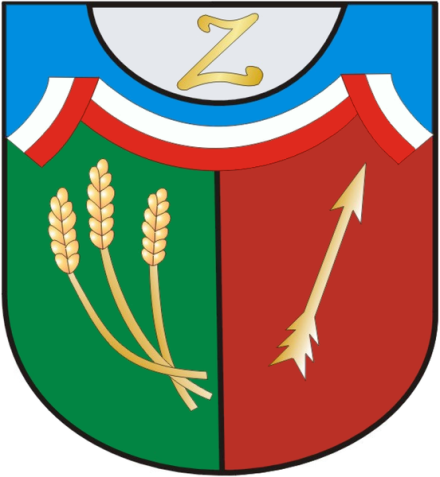 ZŁOTA 2016Dokument opracowany przez:PPUH „BaSz” mgr inż. Bartosz Szymusik	26-200 Końskie ul. Polna 72tel./fax: 41 372 49 75 e-mail: basz@post.pl przy współpracy:Urzędu Gminy w ZłotejWstęp „Strategia Rozwoju Gminy Złota na lata 2016-2024” jest kluczowym elementem planowania rozwoju lokalnego. Jest to podstawowy instrument długofalowego zarządzania gminą, który określa strategiczne kierunki rozwoju gminy poprzez sformułowanie misji i docelowej wizji gminy w określonej perspektywie czasowej. Jest to również wybór długookresowych celów rozwojowych zapewniających urzeczywistnienie przyjętej wizji. „Strategia..." jest odpowiedzią na nieustannie zmieniające się wewnętrzne i zewnętrzne warunki gospodarowania oraz wzrost konkurencyjności otoczenia. Umożliwia ona efektywne gospodarowanie własnymi, ograniczonymi, zasobami. Do zasobów gminy należą: zasoby ludzkie i ich kondycja, stan infrastruktury społecznej i technicznej, stopień rozwoju gospodarczego i zagospodarowania przestrzeni, ale też środki finansowe.Rysunek 1. Schemat diagnozowania w strategii rozwoju gminyZ jednej strony „Strategia…” stanowi diagnozę stanu obecnego, z drugiej strony jest zbiorem jasno sprecyzowanych potrzeb oraz wynikających z nich kierunków działania, które mogą przyspieszyć rozwój Gminy Złota, co w rezultacie podniesie poziom życia jej mieszkańców. „Strategia…” stanowi ponadto cenne źródło informacji dla potencjalnych inwestorów o przyjętych oraz planowanych ścieżkach rozwoju.Dokument ten jest swego rodzaju „drogowskazem” dla władz oraz mieszkańców gminy, informującym o najważniejszych problemach Gminy Złota oraz sposobach ich rozwiązania w postaci określenia konkretnych zadań do wykonania. „Strategia…” jest więc próbą spojrzenia na rozwój gminy poprzez cele oraz zadania, jakie społeczność lokalna wyznaczyła sobie na kolejne lata. Założono, że strategia będzie dokumentem średniookresowym a okres jej realizacji przypadnie na lata 2016-2024. Taki horyzont czasowy jest zgodny z zaleceniami planistycznymi oraz pozwala w części na dostosowanie strategii do wymogów wynikających z obowiązującej perspektywy finansowej Unii Europejskiej na lata 2014-2020. Rysunek 2. Schemat planowania strategicznego Opracowanie „Strategii Rozwoju Gminy Złota na lata 2016-2024” jest warunkiem koniecznym z uwagi na fakt, że gmina zamierza ubiegać się o pozabudżetowe środki pomocowe, w tym środki z funduszy Unii Europejskiej. Inną przesłanką opracowania niniejszego dokumentu jest potrzeba przyspieszenia rozwoju społeczno-gospodarczego wchodzących w skład gminy miejscowości, poprzez podejmowanie nowych wyzwań 
i konsekwentną realizację zaplanowanych działań. Realizacja zapisów „Strategii…” powinna przyczynić się do wzrostu atrakcyjności życia społeczno-gospodarczego i kulturalnego, aktywizować lokalną społeczność a także zwiększać poczucie tożsamości z miejscem, w którym ona zamieszkuje. W czasie opracowywania niniejszej „Strategii…” w oparciu o posiadane strategiczne –dokumenty gminne, powiatowe i wojewódzkie oraz dane Urzędu Gminy – starano się w jak największym stopniu poznać otoczenie i zrozumieć zachodzące w niej procesy. Szczególny nacisk położony został na identyfikację problemów, potrzeb i oczekiwań mieszkańców. „Strategia Rozwoju Gminy Złota” składa się z dwóch zasadniczych części:Część I – na podstawie dostępnych danych statystycznych, informacji pozyskanych 
z Urzędu Gminy w Złotej oraz obowiązujących dokumentów strategicznych, przedstawiono stan aktualny gminy. Analiza ta wykonana została dla następujących sfer: społecznej z uwzględnieniem dziedzictwa kulturowego, infrastruktury technicznej, gospodarczej, środowiska przyrodniczego i zasobów naturalnych. Część II – stanowi część planistyczną niniejszego dokumentu. W części tej zaprezentowano podsumowanie diagnozy stanu obecnego gminy 
w kontekście istniejącego potencjału oraz szans i barier rozwoju, przedstawione w formie analizy SWOT i wyznaczono obszary strategiczne dla gminy. W planie strategicznym określono misję oraz wizję gminy. Wyznaczono obszary priorytetowe, cele strategiczne a w ich ramach cele operacyjne. Część ta zawiera określone kierunki działań przyszłościowych, które będą mieć zasadniczy wpływ na rozwój gminy. W tej części określono również sposoby wdrażania, monitorowania oraz finansowania zadań przewidzianych do realizacji.Ten – swoistego rodzaju – scenariusz przyszłości został nakreślony po to, aby gmina korzystając ze swoich atutów mogła efektywnie wykorzystywać pojawiające się szanse 
i skutecznie niwelować pojawiające się zagrożenia.Zakłada się, że w wyniku realizacji zamierzeń niniejszego dokumentu obszar Gminy Złota zyska walor atrakcyjności inwestycyjnej, będzie bardziej przyjazny dla mieszkańców pod względem zaspokajania potrzeb społecznych, będzie miał szanse rozwijać się i wykorzystywać swój potencjał. CZĘŚĆ IDIAGNOZA STANU AKTUALNEGO GMINY ZŁOTA1. OGÓLNA CHARTAKTERYSTYKA GMINY ZŁOTA1.1. Położenie administracyjne gminy Gmina Złota położona jest w południowej części województwa świętokrzyskiego, 
w powiecie pińczowskim. Południowa, południowo-zachodnia oraz wschodnia granica gminy jest równocześnie granicą powiatu pińczowskiego. Północno-wschodnią granicę gminy wyznacza rzeka Nida oraz jej dolina. Granica północno-zachodnia przebiega poprzez kompleks leśny na zachód od Woli Chroberskiej, następnie biegnie przez lokalne wzniesienie o nazwie Łysa Góra, a dalej wzdłuż południowo-wschodniego brzegu Stawu Hetman. Gmina Złota to gmina wiejska granicząca z 3 gminami: od wschodu z gminą Wiślica (powiat buski), od południa i zachodu z gminą Czarnocin (powiat kazimierski), od północy 
z Gminą Pińczów. Ogółem obszar gminy z powierzchnią 82km2 stanowi 13,4% całkowitej powierzchni powiatu pińczowskiego (najmniejsza gmina powiatu pińczowskiego) i 0,7% powierzchni województwa świętokrzyskiego.  W skład gminy wchodzi 14 sołectw: Biskupice, Chroberz, Kostrzeszyn, Miernów, Niegosławice, Nieprowice, Pełczyska, Probołowice, Rudawa, Stawiszyce, Wojsławice, Wola Chroberska, Złota i Żurawniki. Rysunek 3. Gmina Złota na tle powiatu pińczowskiego (źródło: maps.google.pl)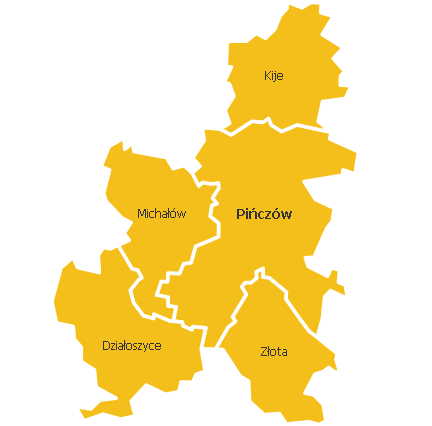 Obszar Gminy Złota w 90% jest objęty różnymi formami ochrony. Północno-zachodnia część gminy jest fragmentem Kozubowskiego Parku Krajobrazowego i jego otuliny, natomiast północno-wschodnia część gminy jest fragmentem Nadnidziańskiego Parku Krajobrazowgo wraz z jego otuliną. Wschodnia część gminy leży w obszarze „Doliny Nidy” z przepływającą rzeką Nidą na odcinku 11km stwarzającą dogodne warunki do rekreacji i sportowego połowu ryb. Od strony sołectwa Niegosławice jest dogodny dojazd do rzeki, gdzie można spotkać dość licznie występujące objęte ochroną bobry i sporadycznie wydry. Rzeka Nida w obrębie Gminy Złota nie jest uregulowana, występują tu liczne bezodpływowe starorzecza, stanowiące dogodne warunki lęgowe dla wielu gatunków ptaków. Lasy sprzyjające grzybobraniu zajmują 12% powierzchni gminy i położone są na terenie Kozubowskiego Parku Krajobrazowego. 
W miejscowości Chroberz zobaczyć można wzgórze zamkowe zwane zamczyskiem, 
z pozostałościami XII wiecznego grodziska, ponadto zespół pałacowy wzniesiony w latach 1857-1860 według projektu Marconiego na polecenie Aleksandra Wielopolskiego. Godną uwagi dla zwiedzających jest również miejscowośćPełczyska z górą Olbrycht, na której znajduje się jednodzielne grodzisko z XIII wieku.1.2. Rys historyczny Pierwsze ślady osadnictwa na terenie obecnej Gminy Złota sięgają II tysiąclecia p.n.e.. Świadczą o tym stanowiska archeologiczne w południowo-wschodniej części miejscowości Pełczyska. W dolnej partii północnego stoku wzgórza lessowego widnieją ślady osady, użytkowanej od II w. p.n.e. do IV w. n.e.. Znaleziska archeologiczne, jak również przekazy dotyczące przemarszu wojsk Władysława Łokietka z Węgier (w czasie zajmowania Małopolski w 1304r.) świadczą, iż przez Pełczyska – wzdłuż prawego brzegu Nidy- wiódł szlak drożny.Historia Gminy Złota jest mocno związana z historią powiatu pińczowskiego, który powstał w 1867r.. Wówczas to w jego skład weszły Gminy: Złota i Chroberz. Urodzajne gleby spowodowały, że rozwijało się tu rolnictwo oraz rzemiosło, przemysł zaś występował tylko szczątkowo. Lata 1918-39 to czas umacniania rolniczego charakteru obu gmin. W 1926r. oddano do użytku linię kolejki wąskotorowej, mającą połączenie z kolejami szerokotorowymi Jędrzejów- Kielce- Warszawa oraz Kocmyrzów- Kraków. W latach 30-tych powstał m.in. trakt drogowy łączący Pińczów z Wiślicą i Nowym Korczynem, przebiegający przez terytorium Gmin: Chroberz i Złota. Władze obu gmin popierały wszelkie inicjatywy powiatu odnośnie rozwoju oświaty, kultury i ochrony zdrowia. Po ustaniu działań wojennych (II wojna światowa) powiat pińczowski reaktywowano w jego poprzednim kształcie. W 1955 roku utracił on swoją południową część, która to weszła 
w skład powiatu kazimierskiego. W nowej postaci powiat pińczowski składał się z 20 gromad.W roku 1975 wszystkie powiaty w Polsce zostały zniesione. 1 stycznia 1973r. z byłych trzech Gromadzkich Rad Narodowych – Chrobrza, Pełczysk, Złota – powstała Gmina Złota. Od 1 lipca 1990r. gmina działała w nowym systemie samorządu terytorialnego. W dniu 1 stycznia 1999r. gmina powróciła do powiatu pińczowskiego.W latach 70-tych i 80-ych Gmina Złota rozwijała się stosunkowo dobrze. W tym okresie, pomimo niedostatku niektórych środków i materiałów, nastąpił szybki rozwój budownictwa wiejskiego. Główne działania władz gminy ukierunkowane były na zaopatrzenie rolnictwa 
i wsi w wodę. W ośmiu wsiach wybudowano wodociągi. Budowano i modernizowano drogi. Wspierano budowy obiektów użyteczności publicznej na wsi (remizy Ochotniczej Straży Pożarnej, domy ludowe itp. ). W tym czasie zainicjowano szereg przedsięwzięć, mających na celu zaopatrzenie rolników w środki do produkcji rolnej oraz ciągniki i maszyny rolnicze, jak również poprawę funkcjonowania jednostek obsługi rolnictwa. Na terenie gminy działały następujące jednostki: trzy szkoły podstawowe (Złota, Chroberz, Miernów), Zespół Szkół Rolniczych w Chrobrzu, Gminna Spółdzielnia „Samopomoc Chłopska” w Złotej, Spółdzielnia Kółek Rolniczych w Złotej, Bank Spółdzielczy w Złotej, trzy biblioteki publiczne (Chroberz, Złota, Pełczyska), trzy kluby – w tym dwa kluby rolnika (Złota, Pełczyska) oraz klub inteligencji w Chrobrzu, świetlica wiejska w Stawiszycach oraz kino półstałe w tej miejscowości. Młodzież skupiona w organizacjach młodzieżowych (ZMW, ZSMP) aktywnie uczestniczyła wspólnie ze starszym społeczeństwem w pracy na rzecz rozwoju gminy, zwłaszcza w budowie jej infrastruktury.W latach 1990-99 zmiany ustrojowe zmiany ustrojowe Państwa, wdrażanie reform w gospodarce miały wpływ na sytuację w gminie. Niezależnie od trudności rozwój gminy przebiegał zadawalająco, chociaż w gospodarce rolnej pojawiło się szereg problemów – 
w tym związanych z opłacalnością produkcji rolnej i zbytem produkcji towarowej. Na skutek urynkowienia w sektorze prywatnym uwidocznił się wzrost w rozwoju handlu i usług (sklepy, hurtownie, piekarnia, zakłady usługowe różnych branż, w tym świadczących usługi produkcyjne). Równocześnie w gorszej sytuacji znalazły się jednostki spółdzielcze (GS, BS, RSP), zaś SKR z przyczyn ekonomicznych uległ rozwiązaniu. Majątkiem, który pozostał po SKR zarządza Gminny Związek Rolników, Kółek i Organizacji Rolniczych. Należy podkreślić fakt, iż 12 maja 1985r. gmina uzyskała odznaczenie państwowe – Krzyż Grunwaldu II Klasy – z okazji 40 rocznicy zwycięstwa nad faszyzmem. Po roku 1995 nastąpił intensywny rozwój telefonizacji gminy. W sierpniu 1996r. nastąpił odbiór cyfrowych central kompleksowej telefonizacji, tym samym został osiągnięty wysoki wskaźnik, który wyniósł ponad 90%. 
W roku 1998 po ukończeniu inwestycji wodociągowej we wsi Wola Chroberska osiągnięto pełne zwodociągowanie Gminy Złota. W wyniku reformy w oświacie zostały zlikwidowane szkoły filialne i powstało gimnazjum w Złotej, którego inauguracja nastąpiła 1 września 1999r. W latach 60-tych i 70-tych na rzecz rozwoju kultury miały wpływ różne środowiska społeczne. Szkoły odgrywały tu pierwszoplanową rolę. Ponadto młodzież pozostająca na wsi stanowiła ważne ogniwo upowszechniała kultury. W szkołach działały liczne zespoły artystyczne. Szczególną popularnością cieszył się zespół artystyczny z Zespołu Szkół Rolniczych w Chrobrzu. Jego domeną było upowszechnianie folkloru ludowego. Świetlice wiejskie były miejscem występów kółek teatralnych z miejscowości Złota, Chroberz oraz Pełczyska. Kultywowanie tradycji już od dawna związane jest z organizowaniem święta plonów, corocznie po żniwach. Lata 80-te i 90-te, dzięki nieco lepszym warunkom technicznym, umożliwiły dalszy etap rozwoju kultury Gminy Złota. Analiza tych zagadnień wskazała na konieczność lepszego wykorzystania potencjału ludzkiego, jak również utworzenia gminnego ośrodka kultury, służącego szerokiemu upowszechnianiu kultury. Gmina Złota posiada wiele zabytków kultury materialnej. Są to przede wszystkim: Zespoły kościołów (Chroberz, Pełczyska, Probołowice), Zespół Pałacowy i Parku Wielopolskich – użytkowany przez Zespół Szkół Rolniczych w Chrobrzu), zespoły folwarczne (Złota, Nieprowice) oraz interesujące obiekty budownictwa wiejskiego (Wola Chroberska, Chroberz, Probołowice).1.3. Funkcjonowanie Gminy Złota 1.3.1. Organizacja i władze Gminy Gmina Złota stanowi lokalną wspólnotę samorządową tworzoną przez jej mieszkańców. Zarządza nią Rada Gminy składająca się z 15 radnych, pracujących w 4 komisjach. Wójt Gminy Złota jest jednoosobowym organem wykonawczym gminy. Jednostką administracyjną gminy jest Urząd Gminy w Złotej. Adres: ul. Sienkiewicza 7928-425 Złota Kontakt:tel. 41 356 16 01, 41 356 16 33,fax 41 356 16 48  e-mail: ug@gminazlota.plUrząd Gminy w Złotej wykonuje zadania gminy wynikające z ustawy, zadania zlecone 
z zakresu działań organów administracji rządowej, zadania wynikające z porozumień zawartych pomiędzy gminą a jednostkami samorządu terytorialnego oraz inne zadania określone statutem, uchwałami Rady Gminy oraz zarządzeniami Wójta Gminy. Zadania te realizowane są poprzez poszczególne referaty lub samodzielne stanowiska pracy utworzone w urzędzie. 1.3.2. Jednostki organizacyjne i instytucjeWykaz jednostek organizacyjnych i instytucji funkcjonujących na terenie Gminy Złota:Gminna Biblioteka Publiczna w Złotej; świetlica przy biblioteceFilia Gminnej Biblioteki Publicznej w Chrobrzu; świetlica przy biblioteceFilia Gminnej Biblioteki Publicznej w PełczyskachZespół Placówek Oświatowych w Złotej (przedszkole, szkoła podstawowa i gimnazjum)Szkoła Podstawowa w ChrobrzuSzkoła Podstawowa w MiernowieCentrum Kształcenia Na Odległość w ZłotejZespół Szkół Centrum Kształcenia Rolniczego im. Bolesława Chrobrego w Chrobrzu (podlega Ministerstwu Rolnictwa i Rozwoju Wsi)Gminny Ośrodek Pomocy Społecznej w Złotej Samorządowy Zakład Opieki Zdrowotnej w ZłotejSamorządowy Zakład Opieki Zdrowotnej w Złotej Filia w ChrobrzuOddział Gminny Związku Ochotniczych Straży Pożarnych Rzeczypospolitej PolskiejPoczta Polska – Urząd Pocztowy w Złotej oraz Filia Urzędu Pocztowego w Chrobrzu Bank Spółdzielczy w Pińczowie Oddział w Złotej Urząd Stanu Cywilnego w ZłotejSamorządowy Zakład Gospodarki Komunalnej w Złotej1.3.3. Działalność budżetowa Samorządu Gminy Złota w latach 2010-2015 Budżet jest planem dochodów i wydatków gminy uchwalany w formie uchwały budżetowej stanowiący podstawę gospodarki finansowej gminy. W poniższych zestawieniach tabelarycznych zaprezentowano dochody i wydatki budżetu Gminy Złota na przestrzeni lat 2010 – 2015.Tabela 1. Dochody budżetu Gminy Złota w latach 2010-2015 (dane Urzędu Gminy w Złotej) Tabela 2. Wydatki budżetu Gminy Złota w latach 2010-2015 (dane Urzędu Gminy w Złotej)Tabela 3. Dochody i wydatki budżetu Gminy Złota na 1 mieszkańca w latach 2010-2015 (obliczenia własne na podstawie danych Urzędu Gminy w Złotej) Tabela 4. Wydatki, według działów budżetu Gminy Złota w latach 2010-2015 (dane Urzędu Gminy w Złotej)Dodatkowe źródła finansowania inwestycji w gminie stanowią głównie: Urząd Marszałkowski,Urząd Wojewódzki, Wojewódzki Fundusz Ochrony Środowiska i Gospodarki Wodnej w Łodzi, budżet państwa oraz budżety ministerstw, dofinansowanie ze środków unijnych z Europejskiego Funduszu Rozwoju Regionalnego oraz Europejskiego Funduszu Rolnego na rzecz Rozwoju Obszarów Wiejskich,Bank Gospodarstwa Krajowego, preferencyjne kredyty i pożyczki z banków komercyjnych. Wykres 1. Dochody i wydatki budżetu Gminy Złota na przestrzeni lat 2010-2015 [w zł]Wykres 2. Dochody i wydatki budżetu Gminy Złota na 1 mieszkańca w latach 2010-2015Gmina Złota korzystała w ostatnich latach z dofinansowania zewnętrznego do prowadzonych przez siebie inwestycji i projektów. Inwestycje przeprowadzone w latach 2010-2015 na terenie gminy dotyczyły m.in. realizacji zadań: drogowych i zaplecza drogowego, rozbudowy wodociągów i budowy kanalizacji, przeprowadzenia remontów/termomodernizacji i dostosowania obiektów użyteczności publicznej. Główne inwestycje gminne zrealizowane w ostatnich latach przedstawia poniższa tabela.Tabela 5. Inwestycje gminne realizowane w latach 2010-2015 (dane Urzędu Gminy w Złotej)Ponadto z udziałem dofinansowania zewnętrznego, w 2010 r. zorganizowano Cebulowe święto w Złotej. Środki finansowe pozyskano z Programu Rozwoju Obszarów Wiejskich w ramach Małych projektów. Całkowity koszt realizacji zadania wynosił 33 828,99 zł, a kwota dofinansowania 20 000,00 zł.2. CHARAKTERYSTYKA SFERY SPOŁECZNEJ GMINY ZŁOTA2.1. Sytuacja demograficznaGmina Złota (wg stanu na 31.12.2014r.) liczy ogółem 4 590 mieszkańców, w tym 
2 253 mężczyzn i 2 337 kobiet. Średnia gęstość zaludnienia wynosi 45 osób na 1 km2. Tabela 6. Dane demograficzne Gminy Złota w latach 2010-2014 (GUS, 2010-2014)* wiek przedprodukcyjny (14 lat i mniej); wiek produkcyjny (15-59 lat kobiety, 15-64 lata mężczyźni); wiek poprodukcyjnyW strukturze demograficznej miejscowej ludności można zauważyć zrównoważone proporcje pomiędzy płciami. W 2014 roku kobiety stanowiły ponad 50% (2337) ogółu mieszkańców gminy. Trend ten widoczny jest również na poziomie powiatu pińczowskiego (50,57% kobiet) i w mniejszym stopniu na poziomie całego województwa (51,18% kobiet). Średnio w tym okresie, w Gminie Złota na 100 mężczyzn przypadały 104 kobiety (w powiecie 102 kobiety, a w województwie 105 kobiet). Analizując biologiczne, edukacyjne 
i ekonomiczne grupy wiekowe mieszkańców Gminy Złota należy stwierdzić, że wśród ogółu ludności dominują osoby młode.Tabela 7. Liczba ludności w Gminie Złota w podziale na grupy wiekowe w latach 2010-2014 (GUS, 2010-2014) Wykres 3. Ludność Gminy Złota według płci i wieku w 2014 roku (na podstawie GUS 2014) Wykres 4. Wskaźniki przyrostu naturalnego i salda migracji w Gminie Złota w latach 2010-2014 Struktura ludności gminy pod względem ekonomicznych grup wiekowych (według danych GUS 2014) przedstawia się następująco: 12,67% ogółu mieszkańców stanowią osoby w wieku przedprodukcyjnym, 63,7% osoby w wieku produkcyjnym, a 23,61% osoby w wieku poprodukcyjnym. Populacja gminy charakteryzuje się obecnie mało korzystną strukturą wiekową, ponieważ jest zbyt mała różnica pomiędzy populacją w wieku przedprodukcyjnym a poprodukcyjnym. Zdecydowana większość mieszkańców gminy znajduje się w wieku produkcyjnym. Liczebność tej grupy ludności nie ulega znacznym wahaniom. Tabela 8. Mieszkańcy w poszczególnych sołectwach Gminy Złota - stan na dzień 31.12.2015r. (źródło Urząd Gminy w Złotej)Stopień koncentracji ludności w poszczególnych sołectwach jest nierównomierny 
i uzależniony jest od ich wielkości, położenia, rodzaju pełnionej funkcji oraz zagospodarowania terenu. Analizując obszar gminy należy zauważyć, iż najwięcej ludności zamieszkuje sołectwo Złota i Chroberz (mieszkańcy tych dwóch sołectw stanowią ponad 37% ogólnej liczby zamieszkującej obszar gminy. Najmniej zaludnionym sołectwem jest Wola Chroberska zamieszkiwana przez 70 osób (gęstość 13,26 osób/km2). Tabela 9. Porównanie wybranych wskaźników demograficznych Gminy Złota do wskaźników demograficznych powiatu pińczowskiego i województwa świętokrzyskiego w roku 2014 (GUS, 2014) Według prognozy statystycznej GUS „Prognoza ludności na lata 2014-2050 – powiaty”, ogólna liczba mieszkańców powiatu będzie sukcesywnie maleć w całym okresie objętym prognozą. Prognoza ludności dla obszarów wiejskich powiatu również pokazuje spadek liczby mieszkańców zamieszkujących wsie, co spowodowane będzie „ucieczką” ludności 
do aglomeracji miejskich. W związku z powyższym należy założyć prognozy demograficzne dla Gminy Złota (wykonane na podstawie prognoz powiatu dla obszarów wiejskich) wykazujące tendencje spadku liczby ludności ją zamieszkujących. Poniższa prognoza ludności do roku 2035 dla Gminy Złota ma jedynie charakter szacunkowy. Tabela 10. Prognoza demograficzna dla powiatu pińczowskiego i Gminy Złota do roku 2035*Opracowanie własne na podstawie Prognoza ludności na lata 2014-2050 – powiaty (demografia.stat.gov.pl) 2.2. Problemy społeczne Gmina Złota zabezpiecza podstawowe potrzeby społeczne. Na jej terenie działają placówki oświatowe, podstawowa opieka medyczna, instytucje społeczne (GOPS, Gminna Biblioteka Publiczna w Złotej z filiami). Gmina przeżywa problemy podobne do wielu gmin wiejskich w regionie, czy nawet kraju. Szczególnie niekorzystny wpływ na funkcjonowanie 
i rozwój gminy ma niskie tempo rozwoju gospodarczego, który bezpośrednio przekłada się na poziom życia mieszkańców. Ważnymi wskaźnikami kondycji społeczeństwa gminy są: demografia, wykształcenie mieszkańców, aktywność zawodowa (w tym skala bezrobocia) oraz aktywność społeczna. Na terenie gminy w 2015 roku, ze świadczeń Gminnego Ośrodka Pomocy Społecznej skorzystały 84 rodziny. Najwięcej świadczeń przyznawanych jest 
z powodu ubóstwa, bezrobocia, niepełnosprawności oraz długotrwałej choroby. Bezrobocie jest jednym z najpoważniejszych problemów społeczno- ekonomicznych gminy, podobnie jak dla całego województwa, gdzie problem ten (w odniesieniu do całego kraju) osiąga szczególnie istotną skalę. Tabela 11. Zmiany stopy bezrobocia w Gminie Złota w latach 2010- 2014 (GUS, Bank Danych Lokalnych, 2010-2014)*udział bezrobotnych zarejestrowanych w liczbie ludności w wieku produkcyjnym Udział osób bezrobotnych w liczbie ludności aktywnej zawodowo na przestrzeni analizowanych lat ulega wahaniom. Najwyższy poziom bezrobocia w analizowanym okresie miał miejsce w 2013r., gdzie stopa bezrobocia osiągnęła poziom 6,49%. Najniższą stopę bezrobocia odnotowano w 2010r. i wówczas wynosiła ona 4,5%. Przedstawione powyżej dane określające skalę bezrobocia w gminie, nie odzwierciedlają w pełni całego problemu. Powodem jest tzw. bezrobocie ukryte, głównie w rolnictwie. Zgodnie z obowiązującymi zasadami rejestracji bezrobotnych, osoby będące właścicielami lub posiadaczami nieruchomości rolnej powyżej 2ha przeliczeniowych nie są ujęte w ewidencji osób bezrobotnych, nawet w sytuacji, gdy nie wykonują żadnej pracy. Ma to wpływ na skalę zjawiska bezrobocia ukrytego.Powiatowy Urząd Pracy w Pińczowie oferuje bezrobotnym różnego rodzaju pomoc
w ich aktywizacji, m.in. oferując staże, przygotowanie zawodowe dla dorosłych, szkolenia, dotacje na rozpoczęcie działalności oraz dofinansowując zakładom pracy zatrudnianie osób w ramach robót publicznych czy pracach interwencyjnych. 2.3. Mieszkalnictwo Czynnikiem wpływającym na standard życia ludności danego obszaru są warunki mieszkaniowe. Polityka gminy w zakresie budownictwa mieszkaniowego polega zarówno na działaniach doraźnych jak i długofalowych, zmierzających do uporządkowania spraw związanych z planowaniem przestrzennym. W strukturze osadniczej Gminy Złota dominuje zabudowa zagrodowa, której uzupełnienie stanowi nieliczna zabudowa nierolnicza (głównie siedliska z budynkami mieszkalnymi jednorodzinnymi). Podstawowy układ osadniczy gminy ukształtował się w oparciu 
o dostępność komunikacyjną oraz wartości naturalne środowiska przyrodniczego. Według danych GUS –www.stat.gov.pl, stan na koniec 2014 roku, w gminie znajdowało się 1497 mieszkań o łącznej powierzchni użytkowej 119371m2. Na jedno mieszkanie 
o przeciętnej wielkości 99,8m2 przypada średnio 3,06 osób W skład jednego mieszkania wchodzą przeciętnie 4,35 izby, co daje wartość 1,42 osoby na jedną izbę. Statystyczny mieszkaniec Gminy Złota ma do swojej dyspozycji 32,54m2 powierzchni mieszkaniowej. Tabela 12. Wielkość zasobów mieszkaniowych Gminy Złota na przestrzeni lat 2010-2014 (opracowanie własne na podstawie danych GUS) W latach 2010-2014 przy zwiększeniu liczby mieszkańców o 214 osób, zasób mieszkaniowy zwiększył się jedynie o 7 mieszkań, ilość izb wzrosła o 35, przybyło blisko 891m2 powierzchni użytkowej mieszkalnej. Tabela 13. Mieszkania indywidualne oddane do użytkowania w latach 2003-2014 na terenie Gminy Złota (GUS, 2003-2013)Ruch budowlany na terenie gminy, biorąc pod uwagę okres 2003-2014, kształtuje się na poziomie około 26 mieszkań na rok i dotyczy budynków nowych, jak również po rozbudowie. Nowe mieszkania realizowane są w szczególności w ramach budownictwa indywidualnego i charakteryzują się wyższym standardem zamieszkania – średnia powierzchnia nowych mieszkań kształtuje się na poziomie ok. 120m2. Jest to wskaźnik nieporównanie wyższy niż w latach poprzednich. Dla poziomu życia ludności gminy ważne są również wskaźniki mieszkaniowe, tj.: powierzchnia lokalu, wyposażenie w instalacje techniczno-sanitarne, dostęp do infrastruktury technicznej. Wykres 4. Zmiany w zasobach mieszkaniowych Gminy Złota w latach 2010-2014Wykres 5. Wskaźniki wyposażenia mieszkań w infrastrukturę techniczną w Gminie Złota w 2014 (w %)2.4. Infrastruktura społeczna 2.4.1. OświataNa terenie gminy funkcjonują następujące placówki oświatowe: Zespół Placówek Oświatowych w Złotej (przedszkole, szkoła podstawowa, gimnazjum),Szkoła Podstawowa w Chrobrzu,Szkoła Podstawowa w Miernowie, Centrum Kształcenia Na Odległość w Złotej,Zespół Szkół Centrum Kształcenia Rolniczego im. Bolesława Chrobrego w Chroborzu (podlega Ministerstwu Rolnictwa i Rozwoju Wsi).Gmina zapewnia edukację dzieci i młodzieży na poziomie podstawowym i gimnazjalnym. Do szkół na poziomie średnim i zawodowym młodzież dojeżdża do pobliskich miast. Szkoły podstawowe oraz gimnazjum na terenie gminy realizują programy profilaktyczne o zdrowym żywieniu, o bezpieczeństwie oraz o uzależnieniach. Na terenie szkół organizowane są stosowanie do możliwości bezpłatne zajęcia dodatkowe, takie jak: koła przedmiotowe związane z realizacją treści programowych poszczególnych przedmiotów, gry sportowe zgodnie z zainteresowaniami i możliwościami oraz dodatkowe zajęcia wyrównawcze. W ramach ogólnopolskiego projektu, mającego na celu stworzenie na terenie całego kraju sieci współpracujących ze sobą na terenie gminy powstały Centra Kształcenia Na Odległość Na Wsiach. Nadzór nad projektem sprawuje Ministerstwo Edukacji Narodowej, a finansowany jest on ze środków Europejskiego Funduszu Społecznego (EFS) w ramach Sektorowego Programu Operacyjnego Rozwój Zasobów Ludzkich. Centra Kształcenia na terenie Gminy Złota znajdują się w miejscowościach:Dom Ludowy w ChrobrzuGminna Biblioteka Publiczna Filia w PełczyskachGminna Biblioteka Publiczna w ZłotejW ośrodkach tych istnieje możliwość bezpłatnego korzystania z komputerów i Internetu dla każdego mieszkańca.2.4.2. Ochrona zdrowia Możliwość dostępu mieszkańców danego obszaru do służby zdrowia i usług medycznych stanowi istotny czynnik organizacji infrastruktury społecznej. Poziom dostępności służby zdrowia określić można za pomocą następujących wskaźników: liczba placówek specjalistycznych świadczących usługi medyczne, wyposażenie, liczba lekarzy, itp.W Gminie Złota funkcjonują: Samorządowy Zakład Opieki Zdrowotnej w Złotej oraz Samorządowy Zakład Opieki Zdrowotnej w Złotej Filia w Chrobrzu. Na terenie gminy działa apteka w Złotej oraz punkt apteczny w Chrobrzu. 2.4.3. Pomoc społeczna Na terenie gminy pomoc społeczną mieszkańcom świadczy Gminny Ośrodek Pomocy Społecznej w Złotej, który realizuje zadania własne zgodnie z wymogami określanymi przez przepisy prawa stosownie do zaleceń Wójta Gminy, a zadania zlecone z zakresu pomocy społecznej na mocy przepisów prawnych i ustaleń Wojewody Świętokrzyskiego. GOPS realizuje swe zadania na podstawie m.in.: ustawy o pomocy społecznej, ustawy 
o świadczeniach rodzinnych, ustawy o dodatkach mieszkaniowych, ustawy o ochronie zdrowia psychicznego, ustawy o wychowaniu w trzeźwości i przeciwdziałaniu alkoholizmowi, ustawy o przeciwdziałaniu narkomanii, przepisów dotyczących samorządu gminnego, finansów publicznych, rehabilitacji zawodowej i społecznej, zatrudnienia osób niepełnosprawnych, zamówień publicznych, systemu ubezpieczeń społecznych i innych. Ośrodek może udzielać pomocy w formie pieniężnej i rzeczowej, a przy realizacji zadań współdziała z organizacjami społecznymi i pozarządowymi, kościołem katolickim, innymi kościołami, związkami wyznaniowymi oraz osobami fizycznymi i prawnymi. Gminny Ośrodek Pomocy Społecznej w Złotej prowadzi gospodarkę finansową na zasadach obowiązujących samorządowe jednostki budżetowe. Pomoc społeczna finansowana jest ze środków: budżetu gminy (realizacja zadań własnych), dotacji budżetu państwa (realizacja zadań zleconych), dotacji budżetu państwa przeznaczonych na dofinansowanie zadań własnych. Tabela 14. Liczba rodzin korzystających z pomocy GOPS w Złotej w latach 2010-2015 (GOPS w Złotej)Tabela 15. Liczba rodzin korzystających z pomocy społecznej według powodów trudnej sytuacji życiowej w latach 2010-2015 (GOPS w Złotej)Wykres 6. Powody przyznania świadczeń z pomocy społecznej dla mieszkańców Gminy Złota w roku 2015 (w liczbach)W gminie działa Gminna Komisja ds. Rozwiązywania Problemów Alkoholowych, która prowadzi działania związane z profilaktyką i rozwiązywaniem problemów alkoholowych. GOPS współpracuje z Komendą Powiatową Policji w Pińczowie, Powiatowym Centrum Pomocy Rodzinie w Pińczowie, Poradnią Pedagogiczno-Psychologiczną, Ośrodkiem Interwencji Kryzysowej, Polskim Czerwonym Krzyżem itd.2.4.4. Bezpieczeństwo publiczne W myśl ustawy o samorządzie gminnym, do zadań własnych gminy należy m.in. zaspokajanie zbiorowych potrzeb wspólnoty, w tym także zadania z zakresu porządku publicznego i bezpieczeństwa obywateli oraz ochrony przeciwpożarowej 
i przeciwpowodziowej. Troska gminy o porządek publiczny, zapewnienie poczucia bezpieczeństwa mieszkańców oraz niski stopień przestępczości należą do czynników świadczących o rozwoju i atrakcyjności danego obszaru.  Gmina Złota należy do obszarów bezpiecznych. Na terenie gminy notowane są jedynie drobne przestępstwa o niewielkim ciężarze gatunkowym. Do najczęściej popełnianych wykroczeń należą: drobne kradzieże, wandalizm i niszczenie mienia, bójki, pobicia, kierowanie pojazdami w stanie nietrzeźwym. Podstawowymi organami państwa, powołanymi do zapewnienia bezpieczeństwa oraz porządku publicznego są policja oraz straż pożarna. Za bezpieczeństwo mieszkańców gminy odpowiada Komenda Powiatowa Policji w Pińczowie. Ponadto w budynku OSP Złota funkcjonuje punkt przyjęć interesantów, gdzie dwa razy w tygodniu dyżuruje policjant dzielnicowy. Sprawami bezpieczeństwa przeciwpożarowego i ratownictwa ogólnego zajmują się: Komenda Powiatowa Państwowej Straży Pożarnej w Pińczowie oraz gminne jednostki Ochotniczej Straży Pożarnej w miejscowościach: Biskupice, Chroberz, Kostrzeszyn, Miernów, Niegosławice, Nieprowice, Pełczyska, Probołowice, Stawiszyce, Złota oraz Żurawniki, w tym 
3 jednostki typu „S”: OSP Chroberz, Pełczyska i Złota. Dwie z nich (Chroberz i Złota) włączone są do Krajowego Sytemu Ratowniczo-Gaśniczego. Jednostki zrzeszają ok. 350 czynnych strażaków oraz ok. 50 członków Młodzieżowych Drużyn Pożarniczych. Przy OSP Chroberz 
i OSP Złota działa drużyna kobieca. Wszystkie jednostki OSP z terenu gminy są członkami Oddziału Gminnego Związku Ochotniczych Straży Pożarnych RP w Złotej.2.4.5. Kultura i dziedzictwo kulturoweDziałalnością kulturalną na terenie gminy zajmuje się Gminna Biblioteka Publiczna 
w Złotej z filiami w Chrobrzu oraz Pełczyskach. Biblioteki mają na celu upowszechnianie wiedzy, czytelnictwa i kultury jako czynników mających wpływ na wzrost poziomu życia mieszkańców, poszanowanie i ochronę dziedzictwa kulturowego, gromadzą, opracowują, przechowują i udostępniają materiały biblioteczne.Działalność kulturalna wśród dzieci i młodzieży prowadzona jest również w szkole poprzez wszelkiego rodzaju grupy recytatorskie, teatrzyki dla dzieci i młodzieży itp..Tabela 16. Księgozbiór biblioteczny w Gminie Złota (opracowanie własne na podstawie GUS, Bank Danych Regionalnych 20010-2014)Obszar Gminy Złota to teren bogaty w obiekty warte obejrzenia. Jest to region, którego historia jest miniaturą dziejów naszego kraju. Ponidzie to kolebka chrześcijaństwa. Niedaleko leży znana każdemu Polakowi Wiślica. W miejscowościach Chroberz, Pełczyska, Probołowice, znajdują się zabytki kultury sakralnej. Oprócz tego w Chrobrzu można podziwiać piękny XIX wieczny pałac Wielopolskich. W Woli Chroberskiej zachowały się wspaniałe drewniane zabudowania wiejskie.Wśród obiektów zabytkowych znajdujących się na ternie gminy wyróżniamy:CHROBERZ:- Zespół kościoła p.w. Wniebowzięcia Najświętszej Marii Panny - został ufundowany przez Stanisława Tarnowskiego, wojewodę sandomierskiego w 1550r. W kościele do chwili obecnej zachował się jego nagrobek, wykonany przez Jana z Urzędowa lub jego warsztat. Z inskrypcji dowiadujemy się licznych krajach do których podróżował: Macedonii, Grecji, Syrii, Arabii, czy Egiptu. W prezbiterium po stronie północnej możemy oglądać pomnik księdza Zbigniewa Ziółkowskiego, pierwszego proboszcza który „urzędował” już w nowej świątyni. Autorem jest również warsztat Jana z Urzędowa. Te dwa nagrobki uważane są przez znawców jako jedne 
z najcenniejszych rzeźb renesansowych. Poza tym w skład zespołu wchodzą:- brama murowana, kamienna z końca XIX wieku,- dzwonnica drewniana z XIX wieku,- ogrodzenie, murowane, kamienne z końca XIX w..W mur okalający kościół wmurowany jest fragment nagrobka z 1566 roku.- Pałac Wielopolskich obecnie siedziba Zespołu Szkół Rolniczych - pałac został wzniesiony 
w latach 1857-1860. Zaprojektował go wybitny architekt tego okresu Henryk Marconii. Fundatorem tej budowli był margrabia Aleksander Wielopolski. Pierwotne pałac przeznaczony był pod bibliotekę którą powierzył pieczy margrabiego Konstanty Świdziński. Jednak w późniejszym czasie pałac stał się siedzibą rodu Wielopolskich. Ciekawostką jest fakt, iż w roku 2000 w pałacu w Chrobrzu, a także na terenie parku dworskiego, ekipa filmowa Filipa Bajona kręciła sceny do filmu „Przedwiośnie”. Obecnie pałac jest siedzibą Samorządowego Ośrodka Dziedzictwa Kulturowego Ponidzia.- Kaplica z 1850 roku – wybudowana według projektu Henryka Marconiego i wzorowana na kaplicy przy zamku w Książu Wielkim.- Do Zespołu Pałacowego Wielopolskich należą poza pałacem i kaplicą następujące obiekty:chlew murowany z 1881 roku, kuźnia, murowana, kamienna z trzeciej ćwiartki XIX w – częściowo rozebrana, obora murowana z 1881r., oficyna ,murowana z drugiej połowy XIX wieku (dom numer 268 e i 268 d), pozostałości bramy i mostu, murowane z XIX wieku, stróżówka, murowana, kamienna z XIX wieku.- Gorzelnia z końca XIX wieku .PEŁCZYSKA:Pełczyska w ostatnich latach stały się bez wątpienia najsłynniejszą miejscowością gminy Złota, a to za sprawą sensacyjnych wyników wykopalisk prowadzonych przez Uniwersytet Warszawski. Archeolodzy z Instytutu Archeologii odnaleźli w Pełczyskach osadę kultury Celtyckiej, a oprócz tego cmentarzyska i osady należące do innych kultur. Archeolodzy odkryli pozostałości kamieniołomu z XI-XII wieku na górze Zawinnicy.- Kościół p. w. św. Wojciecha został wzniesiony w I połowie XVIII wieku z fundacji Jana Pawła Pepłowskiego, kasztelana wołyńskiego i jego żony Zofii. - kaplica grobowa rodu Olszowskich na cmentarzu, wybudowana w II poł. XIX wieku.PROBOŁOWICE- Drewniany kościółek pod wezwaniem św. Jakuba Starszego wybudowany w roku 1759,- Drewniana dzwonnica z 1760 roku,- Dom drewniany nr.32 z 1930 roku.WOLA CHROBERSKA- Zagroda nr.31: dom drewniany z poł. XIX wieku, obora drewniana z drugiej połowy XIX wieku,- Zagroda nr.33: dom drewniano-murowany, kamienny z ok. 1900r., obora murowana, kamienna z końca XIX wieku, stodoła drewniana z ok. 1860 roku,- Dom drewniany nr.35: drewniany z poł. XIX wieku,- Drewniana dzwonnica.ZŁOTA:- Spichlerz, murowany, częściowo kamienny z I połowy XX wieku,- Spichlerz drewniany z 1719 roku został przeniesiony w 1992r do Muzeum Wsi Kieleckiej 
w Tokarni,- W centrum wsi stoi pomnik ku czci partyzantów II wojny światowej,- Kapliczka murowana pod wezwaniem Matki Boskiej Nieustającej Pomocy, wzniesiona w 1899 roku.WOJSŁAWICE:- Dom nr. 28 drewniany z ok. 1900r.,NIEGOSŁAWICE:- Jedna z najstarszych figurek przydrożnych w województwie świętokrzyskim; pochodzi 
z XVIII wieku.2.4.6. Sport, rekreacja i turystyka Sport na terenie Gminy Złota odgrywa znaczącą rolę. Funkcjonujące kluby sportowe upowszechniają kulturę fizyczną wśród mieszkańców gminy, zwłaszcza młodzieży, przyczyniając się jednocześnie do rozwoju różnych dyscyplin sportowych. W gminie działają kluby sportowe, które realizują zadania publiczne z zakresu upowszechniania kultury fizycznej i sportu:Gminny Ludowy Klub Sportowy „Strzelec” Chroberz,Uczniowski Klub Sportowy Złota,Uczniowsko-Ludowy Klub Sportowy „Chrobry” Chroberz,OSP Złota.Gminny Klub Sportowy „Strzelec Chroberz” - klub wielosekcyjny, który powstał 
w 1998 roku. Obecnie seniorzy rywalizują w piłkarskich rozgrywkach o mistrzostwo Klasy B. Funkcjonuje drużyna młodzieżowa w ramach sekcji piłkarskiej. Oprócz tego swoje sportowe pasje można rozwijać w sekcji siatkarskiej, badmintonowej i kolarskiej. Klub jest organizatorem wielu turniejów i rozgrywek dla dzieci, młodzieży i osób dorosłych. Corocznie ulicami Chrobrza organizowane jest Ogólnopolskie Kryterium Uliczne o Puchar Wójta Gminy Złota. Od 1996 roku organizowane jest Grand Prix Chrobrza w badmintonie. Siatkarze rywalizują w Powiatowej Lidze Piłki Siatkowej. Najważniejsze rozgrywki, turnieje, wydarzenia sportowe w których brali udział zawodnicy Strzelca to: Rozgrywki o mistrzostwo piłkarskiej Klasy A seniorów, Klasy B seniorów, rozgrywki o mistrzostwo piłkarskiej Klasy A juniorów starszych, Klasy Okręgowej trampkarzy młodszych, Klasy Okręgowej juniorów, piłkarski Puchar Polski, Wojewódzki Puchar LZS, Mistrzostwa Ponidzia w piłce nożnej 6 – osobowej, Tytuł Mistrza i dwukrotnie Wicemistrza Powiatu w piłce nożnej halowej, awans do Turnieju Półfinałowego Mistrzostw Polski w piłce nożnej 6 osobowej w Lubinie i wywalczenie miejsca w turnieju finałowym, awans do Turnieju Finałowego Mistrzostw Polski w piłce nożnej 6-osobowej na Stadionie Olimpijskim we Wrocławiu i zajęcie wysokiego 9 miejsca na 32 drużyny rywalizujące w finale, Awans do Turnieju Finałowego Mistrzostw Polski w piłce nożnej 6 osobowej w Warszawie. Rywalizacja w I, II, III i II Lidze Futsalu w Kazimierzy Wielkiej, rywalizacja w IV Lidzie Siatkówki i wywalczenie w niej Wicemistrzostwa, Organizacja Ogólnopolskiego Kolarskiego Kryterium Ulicznego o Puchar Wójta Gminy Złota. Organizacja Turnieju Samochodowego „Mistrz Kierownicy”.Uczniowski Klub Sportowy Złota - klub założony w styczniu 2013 roku. Organizator m.in. Ogólnopolskiego Turnieju w Gimnastycznym Trójboju Sprawnościowym. Działalność klubu dostrzeżona została w skali kraju, a szkoła przy której działa otrzymała tytuł najlepszej szkoły w Polsce w kategorii szkół podstawowych oraz gimnazjum w ogólnopolskich rozgrywkach Orlik Basketmania 2015 w piłce koszykowej. Oprócz tego klub prowadzi szkolenie 
w koszykówce, badmintonie, piłce nożnej halowej oraz tenisie stołowym. Uczniowsko-Ludowy Klub Sportowy "CHROBRY" Chroberz - klub powstały przy Zespole Szkół Centrum Kształcenia Rolniczego w Chrobrzu w 1998 roku. Główny kierunek działalności to turystyka i rekreacja. ULKS może pochwalić się licznymi sukcesami na arenie wojewódzkiej i ogólnopolskiej. OSP Złota - zespół siatkarski rywalizujący w Powiatowej Lidze Piłki Siatkowej – dwukrotny mistrz ligi. Sportowcy z OSP Złota rywalizują również w Świętokrzyskim Pucharze Siatkówki oraz licznych turniejach organizowanych w powiecie pińczowskim i zaprzyjaźnionym powiecie proszowickim. Obszar Gminy Złota to w dziewięćdziesięciu procentach teren dwóch parków krajobrazowych: Nadnidziańskiego i Kozubowskiego. Przez północno- wschodnią część gminy przepływa rzeka Nida, która jednocześnie stanowi naturalną granicę między Gminami Złota i Wiślica. W obrębie gminy rzeka Nida nie jest uregulowana, występują tu liczne bezodpływowe starorzecza, stanowiące dogodne warunki lęgowe dla wielu gatunków ptaków. W miejscowości Złota, położonej 23km od Pińczowa, występuje różnorodne zadrzewienie. Występują tu jesiony, topole, zaś w ogródkach przydomowych ozdobne świerki. Pełczyska to miejscowość położona ok. 5km od Złotej, usytuowana na wzgórzach lessowych, porośniętych robinią, topolami, dziką różą i tarniną. Na południowej skarpie wzgórza Zawiennica mieści się rezerwat o powierzchni 12ha.W Wojsławicach usytuowanych w kierunku północno-zachodnim od Złotej, nad brzegami szeroko rozlanej rzeki, której koryto wiedzie wśród rozległych podmokłych łąk, tworząc piękne zielone zakola i wyspy porośnięte wierzbą.Żurawniki to malowniczo położona miejscowość z widokiem na dolinę Nidy. Niegosławice - zabudowania skupiają się tu wzdłuż jednej drogi, obsadzonej aleją jesionów i kasztanowców. Brzegi przepływającej Nidy porasta wierzba, zaś okoliczne łąki sprzyjają tworzeniu pól biwakowych.Nieprowice to miejscowość usytuowana w odległości ok. 4km w kierunku północno-wschodnim od Złotej. Nida tworzy tu malownicze zakola, porośnięte wierzbą i licznymi gatunkami roślinności wodnej. Chroberz położony jest około 8km w kierunku północno-zachodnim od Złotej. Obszar zabudowany jest bogato zadrzewiony. Droga Chroberz-Nieprowice na odcinku około 1,5km zadrzewiona jest obustronnie rzędami topól i jesionów. Wola Chroberska położona jest wśród lasów na obszarze o rzeźbie urozmaiconej wzniesieniami. Na zboczach wzniesień, skarpach lessowych oraz w wąwozach występuje bogate i różnorodne zadrzewienie w formie pasowej, grupowej oraz rzędowej. Kostrzeszyn – miejscowość położona jest na niewielkich wzniesieniach, około 6km na południowy-zachód od Złotej. Tu także występuje bogate i różnorodne zadrzewienie. Otoczenie znajdującego się tu zbiornika wodnego stanowią m.in. kępy ochy, iwy, jesionów i topól. Obecnie na terenie gminy miejsca noclegowe oferuje:- „Przy Chroberskiej Nidzie” ul. Podzamcze Chroberz (pokoje, pole biwakowe),- Agroturystyka Celtycka Nieprowice 22 (pokoje),- Ggospodarstwo gościnne Małgorzata Nowak Probołowice (pokoje),- Domcelitc Wanda Zmarzła Probołowice (pokoje),- Agroturystyka Pod Świerkami” Danuta Koziara Żurawniki. Na obszarze gminy brak jest wytyczonych szlaków turystyki pieszej. Dużą atrakcję stanowi fragment szlaku wodnego Nidy, który w granicach gminy wiedzie od miejscowości Chroberz do Niegosławic. Do sprzyjających czynników rozwoju turystyki pieszej należą:- Szlak niebieski Pińczów-Wiślica, o długości 39km. Wiedzie on przez miejscowości takie jak: Pińczów, Bogucice, Grochowiska, Wełecz, Oleszki, Biniątki, Skorocice, Aleksndrów, Chotel Czerwony, Gorysławice, Wiślica.- Szlak zielony Wiślica-Grochowiska, o długości 90km. Prowadzi on przez miejscowości takie jak: Wiślica, Koniecmosty, Wawrowice, Czarków, Stary Korczyn, Winiary Dolne, Nowy Korczyn, Solec Zdrój, Stopnica, Żerniki, Szaniec, Galów.2.5. Aktywność społeczna Aktywność mieszkańców gminy może przejawiać się nie tylko w sferze gospodarczej, ale również w działalności społecznej, udziału w wyborach, aktywizowaniu środowiska lokalnego. W gminie działa wiele stowarzyszeń, kół oraz innych organizacji i związków, które poprzez swoją działalność chronią dorobek kulturalny poprzednich pokoleń, służą młodzieży, uczą postaw ekologicznych, dbają o rozwój społeczno-kulturalny gminy. Ich działania skierowane są na pogłębienie integracji społecznej, rozwój potencjału kulturowego gminy, rozwiązywanie problemów osób niepełnosprawnych oraz budowaniu tożsamości kulturowej regionu.W roku 2000 w gminie reaktywowano Koło Gospodyń Wiejskich. Patronat nad powstałym kołem objął Gminny Związek Rolników Kółek i Organizacji Rolniczych w Złotej. Do Gminnego Koła Gospodyń Wiejskich należy blisko 65 pań z Chrobrza, Złotej, Pełczysk i wielu innych miejscowości Gminy Złota. Dzięki zaangażowaniu GKGW powstał Zespół folklorystyczny „Złocowianki”, który może się poszczycić wieloma sukcesami na przeglądach zespołów folklorystycznych. Zespół cieszy się dużą popularnością na terenie gminy, regionu Ponidzia oraz województwa świętokrzyskiego. Daje występy na uroczystościach dożynkowych i okolicznościowych. Od kilku lat uczestniczy w Buskich Spotkaniach z Folklorem. W 2005r. zakwalifikował się do finału wymienionej imprezy zdobywając cenne wyróżnienie. Obecnie zespół liczy 15 osób, w tym 2 muzyków Ponadto na terenie gminy funkcjonuje zespół śpiewaczy „Pełczyszczanie”, którego członkami są druhowie OSP w Pełczyskach. Zespół powstał w 2002r. i jest jedynym tego typu zespołem w regionie. Zapraszani są na imprezy okolicznościowe w powiecie i województwie, m.in. brali udział w uroczystości 7-lecia OSP Probołowice, 40 lecie OSP Cieszkowy, Dożynkach Wojewódzkich, Dożynkach Powiatowych i Gminnych. Zespół nagrał płytę, którą promował m.in. podczas zorganizowanego Międzygminnego Festynu „Witaj Lato” w Pełczyskach. Na swoim koncie mają nagrania dla TVP 3 Kielce oraz dla Polskiego Radia Kielce. We wrześniu 2008 roku strażacy z OSP Pełczyska okazali się najlepszą jednostką OSP w województwie świętokrzyskim w plebiscycie największego dziennika w naszym regionie „Echa Dnia” 
W nagrodę wyjechali oni na zaproszenie eurodeputowanego Czesława Siekierskiego do Brukseli. W 2010 roku powstał Zespół ludowy „Olbryszanie z Pełczysk, którzy występują na imprezach regionalnych, przeglądach folklorystycznych. Biorą również udział w realizacji programów telewizyjnych promujących Ponidzie i województwo świętokrzyskie.Grupa Pań z Wojsławic i Chrobrza zawiązała się w czerwcu 2012r. tworząc Zespół „Przystań” z Chrobrza. Zespół zaczął funkcjonować przy Radzie Rodziców SP Chroberz. Zespół prezentuje zarówno piosenki biesiadne i góralskie, jak również szanty. Zespół „Przystań” współpracuje z chórem kościelnym. Przy Szkole Podstawowej w Chrobrzu od 3 lat działa Zespół akordeonowy „ Wesołe nutki” jak również zespół taneczny „Iskierki” dla dzieci młodszych – repertuar to tańce ludowe 
i proste układy taneczne do muzyki pop. Oba zespoły prezentują swoje umiejętności okazjonalnie podczas uroczystości szkolnych, festynach środowiskowych: w Chrobrzu, Stawiszycach, na koncercie integracyjnym dla dzieci niepełnosprawnych, w czasie gminnych dożynek itp..Przy SP Miernów działa Zespół akordeonowy, który wspierany jest przez Gminną Komisję Rozwiązywania Problemów Alkoholowych. Przy ZPO Złota w 2004 roku powstał Kabaret „Szpila”, którego członkami są gimnazjaliści. Grupa kabaretowa ma na swoim koncie niezliczona liczbę występów dla publiczności gminy oraz województwa. Każdy spektakl kabaretu to misterne przygotowanie dzieło, począwszy od gry aktorskiej po scenografię. Ponadto przy ZPO Złota działa zespół muzyczny „A-Vista” oraz powstały w 2016 roku Zespół folkowy. Na terenie gminy działają Koła Gospodyń wiejskich: Gminne Koło w Złotej oraz Koła w Stawiszycach i Nieprowicach. Ponadto na ternie gminy funkcjonują stowarzyszenia:- Stowarzyszenie Na Rzecz Aktywizacji Społecznej i Ekorozwoju Nadnidziańskiej Wsi Wojsławice,- Stowarzyszenie Turystyczno-Agroturystyczne „PONIDZIE” z siedzibą Nieprowice 22,- Stowarzyszenie „Ośrodek Kulturalno-Historyczny BELDONEK - Pałac Wielopolskich w Chrobrzu”,- Stowarzyszenie „Dla Rozwoju Wsi Miernów”,-Stowarzyszenie Emerytów i Rencistów „Aktywny Senior” z siedziba w Złotej,- Chroberskie Stowarzyszenie Kobiet, - Stowarzyszenie Mieszkańców Nieprowic „Nieprowice Razem”.3. CHARAKTERYSTYKA INFRASTRUKTURY TECHNICZNEJ 3.1. Infrastruktura transportowa i komunikacyjna Sieć komunikacyjną na terenie Gminy Złota tworzą:Droga wojewódzka nr 776 (DW776), łącząca południową obwodnicę Krakowa (węzeł łagiewnicki) A4 w Krakowie z drogą krajową nr 73 (DK73) w Busku – Zdroju. Na terenie Gminy Złota znajduje się około 2 kilometrowy odcinek tej drogi,Drogi powiatowe o łącznej długości ponad 55 km,Drogi gminne o łącznej długości ponad 44 km.Przez teren gminy nie przebiegają drogi krajowe.Tabela 17. Drogi gminne na terenie Gminy Złota (dane Urzędu Gminy w Złotej)Sieć dróg powiatowych i gminnych pełni rolę ciągów komunikacyjnych, które decydują zarówno o  zintegrowaniu układu terytorialnego gminy jak i jego funkcjonowaniu oraz otwartości na zewnątrz. Stan techniczny dróg powiatowych i gminnych jest zróżnicowany. Niektóre odcinki dróg ze względu na niezadowalający stan techniczny wymagają remontów. 3.2. Gospodarka wodno-kanalizacyjna Zaopatrzenie ludności w wodę odbywa się poprzez wodociągi bazujące na ujęciach wód podziemnych: Chroberz, Złota, Złota „Lubowiec”, Złota „Graby” oraz Stawiszyce. Tabela 18. Charakterystyka ujęć wody zlokalizowanych na terenie Gminy Złota (dane Urzędu Gminy w Złotej)Według danych GUS (stan na 31.12.2014) charakterystyka sieci wodociągowej na terenie gminy przedstawia się następująco: długość czynnej sieci rozdzielczej – 88,4km;połączenia prowadzące do budynków mieszkalnych i zbiorowego zamieszkania- 1424szt.;ludność korzystająca sieci wodociągowej - 4213 osób;zużycie wody w gospodarstwach domowych na 1 mieszkańca – 28,6m3.Na terenie gminy, w miejscowościach Chroberz i Złota funkcjonują mechaniczno-biologiczne oczyszczalnie ścieków. Mieszkańcy obszarów nie objętych siecią kanalizacyjną odprowadzają ścieki do przydomowych zbiorników bezodpływowych, które są opróżniane 
w miarę potrzeb. Ponadto na terenie gminy funkcjonują przydomowe oczyszczalnie ścieków w ilości 341 szt. Tabela 19. Charakterystyka oczyszczalni ścieków zlokalizowanych na terenie Gminy Złota (dane Urzędu Gminy w Złotej)Według danych GUS (stan na 31.12.2014) charakterystyka sieci kanalizacyjnej na terenie gminy przedstawia się następująco: długość czynnej sieci kanalizacyjnej – 34,2km;połączenia prowadzące do budynków mieszkalnych i zbiorowego zamieszkania – 551 szt.;ludność korzystająca sieci kanalizacyjnej - 1568 osób;ścieki odprowadzone – 65dam3 (6500m3).3.3. Gospodarka odpadami Odpady komunalne na terenie gminy powstają przede wszystkim w sektorze gospodarstw domowych oraz w obiektach infrastruktury, tj. handel, usługi, zakłady rzemieślnicze, zakłady produkcyjne w części socjalnej, tereny zielone- cmentarze, ulice 
i place, placówki kulturalno- oświatowe, ośrodki zdrowia, obiekty administracji publicznej, inne instytucje posiadające część socjalno- biurową. Od lipca 2013 roku w Polsce w zakresie gospodarki odpadami zaczęły obowiązywać przepisy, które nakładają na gminę obowiązek selektywnego zbierania odpadów komunalnych w celu osiągnięcia odpowiednich poziomów recyklingu. W zamian za uiszczaną przez mieszkańców opłatę gmina gospodaruje odpadami komunalnymi zgodnie z obowiązującymi przepisami. Gmina systemem objęła odbiór i zagospodarowanie odpadów pochodzących z nieruchomości zamieszkałych oraz wyposażenie tych nieruchomości w pojemniki do gromadzenia odpadów oraz obwoźną zbiórkę odpadów wielkogabarytowych. W ramach nowego systemu właściciele nieruchomości zamieszkałych z terenu gminy mają możliwość prowadzenia selektywnej zbiórki odpadów „u źródła”, czyli w gospodarstwie domowym, bezpośrednio na nieruchomości. Odbiorem „u źródła” objęte zostały frakcje odpadów: - odpady komunalne zmieszane (pozostałość po segregacji), - odpady suche (papier, tworzywa sztuczne, metal), - odpady ze szkła (opakowania szklane). Tabela 20. Odpady zbierane w Gminie Złota w latach 2010-2014 (dane GUS, Bank Danych Lokalnych) 3.4. Zaopatrzenie w ciepło, energię elektryczną i paliwa gazowe Ciepłownictwo Na terenie Gminy Złota nie funkcjonują scentralizowane systemy ogrzewania (nie istnieją zakłady produkujące ciepło oraz jednostki zajmujące się dystrybucją ciepła). Podstawą gospodarki cieplnej jest więc infrastruktura ciepłownicza oparta na lokalnych źródłach ciepła eksploatowanych przez ich właścicieli wyłącznie na własne potrzeby oraz przez piecowy system ogrzewania mieszkań. Głównym czynnikiem grzewczym jest węgiel oraz inne produkty węglopochodne, bardzo rzadko olej opałowy.Energia elektryczna Gmina Złota nie posiada korzystnego położenia względem głównych korytarzy zasilania w energię elektryczną. Przez teren gminy przebiegają 3 magistrale linii napowietrznych SN. Wszystkie miejscowości na terenie gminy są zelektryfikowane. Gmina zaopatrywana jest 
w energię elektryczna liniami elektroenergetycznymi średniego napięcia 15kV wyprowadzonymi z głównych stacji zasilających 110/15kV. Sieć linii średniego napięcia 
w swej przeważającej mierze jest siecią napowietrzną doprowadzającą energię do stacji transformatorowo-rozdzielczych 15/0,4kV w poszczególnych miejscowościach. Do indywidualnych odbiorców energia doprowadzana jest za pomocą linii niskiego napięcia 0,4/0,231kV. Stan techniczny sieci na terenie gminy jest ogólnie dobry. W niektórych miejscowościach konieczna jest modernizacja sieci polegająca na dobudowie stacji transformatorowo-rozdzielczych 15/0,4kV dla skrócenia obwodów niskiego napięcia 
i poprawy napięciowych standardów dostawy energii.Dystrybutorem energii elektrycznej na terenie Gminy Złota jest PGE Dystrybucja S.A. Oddział Skarżysko-Kamienna. Dystrybucja energii elektrycznej polega na transporcie energii elektrycznej za pomocą sieci i urządzeń elektroenergetycznych wysokich, średnich i niskich napięć do odbiorców końcowych. Gaz sieciowy Gmina Złota nie posiada sieci gazowej. Jednakże coraz częściej mieszkańcy gminy instalują lokalne, domowe urządzenia grzewcze oparte o gaz płynny propan-butan.4. Charakterystyka sfery gospodarczej4.1. Aktywność gospodarcza Działalność gospodarcza na terenie Gminy Złota jest rozwinięta w stopniu średnim,
a gospodarcze wykorzystanie zasobów gminy jest również oparte na działalności rolniczej prowadzonej w gospodarstwach indywidualnych. Głównie z braku zaplecza umożliwiającego rozwój przemysłu, jak również mało dochodowego rolnictwa ludność gminy poszukuje zatrudnienia poza rolnictwem, zakładając własne małe firmy handlowo-usługowe.Tabela 21. Podmioty gospodarki narodowej w Gminie Złota w latach 2010-2014 (GUS 2010-2014)Wykres 7. Sektor publiczny i prywatny w Gminie Złota Rynek pracy na terenie gminy kształtowany jest głównie przez sektor prywatny - ogółem w gminie zarejestrowanych jest 238 podmiotów - w tym 217 tworzy sektor prywatny (ponad 91%). W sektorze prywatnym przeważają osoby fizyczne prowadzące działalność gospodarczą (78%). Większość z zarejestrowanych firm stanowią podmioty małe, gdzie znaczna ich część działa jako podmioty jednoosobowe. Na terenie Gminy Złota najwięcej podmiotów działa w obszarze handlu hurtowego i detalicznego (30% ogółu zarejestrowanych podmiotów) oraz budownictwa (16%). Tabela 22. Zestawienie podmiotów gospodarki narodowej w Gminie Złota wg sekcji PKD w latach 2010-2014 (GUS, 2010-2014)W roku 2014 zarejestrowano w gminie 21 nowych podmiotów gospodarczych prywatnych, natomiast wyrejestrowanych zostało 10 podmiotów (GUS, 2014). Wykres 8.Podmioty gospodarki narodowej – nowo zarejestrowane i wyrejestrowane w latach 2010-2014 w Gminie Złota 4.2. Rolnictwo Gmina Złota jest gminą wiejską, w której głównym źródłem utrzymania mieszkańców jest rolnictwo. Użytki rolne stanowią około 63% powierzchni całej gminy. Jako grunty orne zakwalifikowanych jest 3775,01ha, co stanowi około 46% powierzchni gminy. Pod zasiewy przeznacza się generalnie około 98% powierzchni gruntów ornych. Gleby wysokich klas bonitacyjnych (ponad 80% powierzchni gruntów ornych) stanowią perspektywy dla rozwoju rolnictwa. Duża część gruntów ornych ze względu na wysoką ich jakość jest wykorzystywana pod uprawę pszenicy i jęczmienia. Produkcja sadownicza prowadzona jest w następujących sołectwach: Biskupice, Pełczyska, Probołowice, Miernów, Stawiszyce, Żurawniki, Złota 
i Chroberz. W hodowli zwierząt dominuje trzoda chlewna oraz bydło. Gmina Złota charakteryzuje się zróżnicowanymi warunkami glebowymi – gleby zostały wykształcone w 90% z lessów i należą do jednych z najlepszych w województwie świętokrzyskim. Pozostałe, równie urodzajne gleby, powstały z utworów lodowcowych 
i wodnolodowcowych oraz utworów starszego podłoża kredy. Wśród gleb najważniejszą rolę odgrywają:- czarnoziemy właściwe zdegradowane i namyte – gleby bogate w składniki pokarmowe, posiadające korzystne właściwości fizyczne (przewiewność, przepuszczalność), stwarzające optymalne warunki dla rozwoju wszystkich roślin uprawnych,- rędziny – posiadające dużą zawartość próchnicy, bogate w składniki pokarmowe,- gleby brunatne - posiadające bardzo dobre własności fizyczne (przepuszczalność, przewiewność oraz podsiąkliwość wodną), dzięki czemu cechują się dużą przydatnością rolniczą,- gleby bielicowe – charakteryzujące się występowaniem bezpośrednio pod poziomem orno-próchnicowym poziomu przejaśnionego i zubożonego we frakcję ilastą, - mady – wytworzone ze współczesnych osadów rzecznych – skupiają się głównie 
w dolinie Nidy oraz jej dopływów. Gleby te nie nadają się do uprawy mechanicznej,- gleby torfowe – porośnięte są głównie przez użytki zielone,- gleby murszowe – są glebami zaliczanymi do gleb organicznych i podlegają ochronie prawnej. Gleby te występują w sołectwie Żurawniki.Tabela 23. Powierzchnia użytków rolnych w gminie w 2015 roku (dane Urzędu Gminy w Złotej) Na obszarze Gminy Złota wyróżnia się następujące kompleksy glebowe:Gleby kompleksu pszennego bardzo dobrego, zaliczone do I i II klasy bonitacyjnej występują we wszystkich sołectwach za wyjątkiem Woli Chroberskiej. Potencjalna produkcyjność tych gleb jest bardzo wysoka, nadają się pod uprawę roślin o największych wymaganiach siedliskowych (pszenica, buraki cukrowe, warzywa),Gleby kompleksu pszennego dobrego, do którego zalicza się gleby klasy II, IIIa 
i IIIb. Dobór roślin uprawnych pokrywa się z doborem roślin w kompleksie 1,Gleby kompleksu pszennego wadliwego spotkać można na obszarach lessowych położonych na stokach o spadku powyżej 6% oraz na obszarach rędzinowych. Ze względu na wrażliwość tych gleb na suszę dobór roślin jest ograniczony. Największe i najbardziej zwarte jego przestrzenie są we wsi Wola Chroberska,Kompleks żytnio-łubianowy występuje głównie na silnych stokach we wsi Pełczyska. Kompleks ten w zależności od stopnia agrotechniki przydatny do uprawy niemalże wszystkich roślin, przy gospodarce ekstensywnej najlepsze plony uzyskuje się z produkcji ziemniaków i żyta,Gleby kompleksu zbożowo pastewnego mocnego występują w sołectwach: Chroberz, Żurawniki, Kostrzeszyn, Probołowice. Gleby tego kompleksu użytkuje się przemiennie jako użytki zielone i grunty orne,Kompleks zbożowo pastewny słaby występuje głównie w dolinach rzecznych i na obszarach piaszczystych. Gleby tego kompleksu najliczniej występują 
w sołectwach: Żurawniki i Chroberz. W doborze roślin przeważa tu żyto 
i ziemniaki. Na obszarze gminy znajduje się 986 gospodarstw rolnych (Powszechny Spis Rolny 
z 2010 roku) o łącznej powierzchni 6020,27ha. Średnia powierzchnia gospodarstw rolnych 
w gminie wynosi około6,1ha. W gminie przeważają małe gospodarstwa indywidualne o powierzchni do 5ha (stanowią ponad 58% wszystkich gospodarstw).Tabela 24. Struktura gospodarstw na terenie Gminy Złota (według danych Powszechnego Spisu Rolnego, GUS 2010)4.3. Leśnictwo Lasy chronią gleby przed zmywaniem i wyjałowieniem przez wody opadowe, regulują stosunki wodne w zakresie retencjonowania wód podziemnych i powierzchniowych a także zmniejszają ich spływ powierzchniowy. Stwarzają również korzystne warunki rekreacyjne i topoklimatyczne.Gmina Złota należy do obszarów słabo zalesionych – lesistość gminy wynosi 12,6%. Według danych GUS (Bank Danych Regionalnych) powierzchnia lasów na terenie Gminy Złota wynosi (na 31.12.2014r.) 1032,44ha. Pod względem własności ponad 95% (988,44ha) stanowią lasy publiczne. 5. Charakterystyka środowiska przyrodniczego5.1. Ukształtowanie powierzchni, geomorfologia i geologia Zgodnie z podziałem fizyczno-geograficznym wg J. Kondrackiego Gmina Złota położona jest w obrębie makroregionu Niecki Nidziańskiej, na pograniczu dwóch mezoregionów: Garbu Wodzisławskiego i Doliny Nidy. Południowo-zachodnia część gminy leży na południowym skłonie Garbu Wodzisławskiego. Jest to płaskie wyniesienie zbudowane 
z opoki kredowej w południowej części pokryte osadami lessowymi. Powierzchnia terenu 
w tej części gminy jest urozmaicona wzgórzami a najwyższe wzniesienie, Góra Zawinnica (317m n.p.m) znajduje się pomiędzy wsiami Pełczyska i Kostrzeszyn. W okolicy Woli Chroberskiej oraz wsi Kostrzeszyn znajdują się kompleksy leśne, natomiast pozostała część gminy jest niezalesiona wykorzystywana rolniczo. Północno-wschodnia część gminy jest położona w obrębie Doliny Nidy. Znajdują się tutaj liczne zakola rzeki Nidy oraz jej starorzecza.Pod względem budowy geologicznej, obszar Gminy Złota położony jest w obrębie synklinorium jurajskiego, wypełnionego głównie utworami środkowej i górnej kredy, utworami mioceńskimi oraz czwartorzędowymi. Dominująca część południowych obszarów gminy zbudowana jest z utworów czwartorzędowych wytworzonych w postaci lessów. Na niewielkiej przestrzeni – we wsi Pełczyska – występują rędziny kredowe. Ciekom wodnym towarzyszą małe utwory aluwialne. W zachodniej części gminy przeważają utwory czwartorzędowe, sporadycznie kredowe, tworzące rędziny o składzie mechanicznym glin średnich (wschodnia część wsi Wola Chroberska). Pozostałą część terenu gminy, pokrywają osady czwartorzędowe. 5.2. Warunki klimatyczne Pod względem klimatycznym obszar gminy zalicza się do rejonu Śląsko-Krakowskiego 
i dzielnicy Częstochowsko-Kieleckiej, gdzie średnia temperatura roku zawiera się pomiędzy 7,6-80C. Średnia temperatura na terenie Gminy Złota wynosi w miesiącu styczniu -3,50C, zaś w miesiącu lipcu – +18,50C. Okres wegetacji na obszarze gminy trwa średnio 218 dni.Opady atmosferyczne określa się w rejonie gminy na 600mm rocznie. Największe opady miesięczne notowane są w lipcu, najmniejsze - w styczniu i lutym. Średnio rocznie notuje się 150-160 dni z opadami. Średnio w roku notuje się 62 dni bezchmurnych i 122 dni całkowicie zachmurzonych. Na terenie gminy przeważają wiatry zachodnie i północno zachodnie. Są to wiatry słabe - o średniej rocznej prędkości 5m/s.5.3. Hydrologia i hydrografiaObszar Gminy Złota leży w strefie wododziałowej zlewni I rzędu rzeki Wisły, zlewni II rzędu rzeki Nidy. Główną rzeką przepływającą Gminę Złota jest rzeka Nida, będąca lewostronnym dopływem Wisły. Jej długość w granicach gminy wynosi 11km. Nida jest rzeką meandrującą z licznymi starorzeczami i nie zabezpieczona wałami przeciwpowodziowymi. Dolina Nidy rzeki jest okresowo zalewana. Na terenie gminy znajdują się liczne źródliska niewielkich cieków uchodzących do Nidy. Pozostałymi ciekami wodnymi będącymi dopływami Nidy są rzeka Mozgawka (uchodząca do Nidy w rejonie Wojsławic), ciek krótki z okolic Chrobrza, ciek krótki spod Rudawy, Nieprowic i Niegosławic, ciek spod Złotej (przepływający przez Biskupice), ciek spod Pełczysk, przechodzący w rozległą sieć obiektu melioryzacyjnego – zwanego Pełczyska-Stawiszyce oraz ciek najdłuższy, biorący początek w okolicy Probołowic, uchodzący do rzeki poza terenem Gminy Złota. Nida jest najdłuższą rzeką województwa świętokrzyskiego o długości całkowitej 151,2km. Nida jest typową rzeką nizinną, której spadek wynosi 0,65 prom. Źródła Nidy położone są w pobliżu miejscowości Moskorzew. Rzeka ta uchodzi do Wisły w 175,4 km jej biegu. Jej początkowy odcinek nosi nazwę Białej Nidy, dopiero po połączeniu z Czarną Nidą, na wysokości miejscowości Żerniki, rzeka nazywana jest Nidą. Zlewnia Nidy wchodzi w skład lewostronnego dorzecza górnej Wisły. Całkowita powierzchnia zlewni wynosi 3 865,4km2, 
z czego tylko niewielki fragment (źródłowa część zlewni Mierzawy) znajduje się poza granicami województwa świętokrzyskiego. Zlewnia rzeki Nidy ma charakter typowo rolniczy. Nida i jej dopływy stanowią główną zlewnię odwadniającą Gminę Złota. Istotną rolę w retencji wodnej, łagodzeniu skutków suszy oraz stanu środowiska przyrodniczego odgrywają zbiorniki wodne. W celu zatrzymania jak maksymalnej ilości wody w glebie, prowadzi się melioracje nawadniające oraz w ramach programu małej retencji – zatrzymywanie wody w zbiornikach, zagłębieniach terenu, a także buduje się jazy i śluzy. Na terenie gminy znajdują się stawy i zbiorniki przeciwpożarowe. Występują 
w miejscowościach: Wola Chroberska, Kostrzeszyn, Pełczyska, Probołowice, Nieprowice, Chroberz, Niegosławice, Żurawniki. Zbiorniki retencyjne są niezbędne do utrzymania stałego poziomu wód gruntowych, stanowią również źródło zasilania wód podziemnych. Łagodzą skutki ekstremalnych zjawisk takich jak susza czy powódź, są również wykorzystywane do celów rekreacyjnych, podnoszą atrakcyjność turystyczną i inwestycyjną wielu miejscowości
i gmin. Poziomy wodonośne na obszarze Gminy Złota są przeważnie poziomami użytkowymi. Stanowią źródło zaopatrzenia w wodę pitną i na potrzeby przemysłu. W związku z budową geologiczną na obszarze gminy występują dwa piętra wodonośne: - czwartorzędowe - związane jest z osadami piaszczystymi i piaszczysto-żwirowymi pochodzenia lodowcowego, wodnolodowcowego i rzecznego. Utwory te występują 
w strefach dolinnych, a ich miąższość rzadko przekracza 15 m. Wydajność z tego poziomu osiąga maksymalnie wartość 30 m3/h;- kredowe, które stanowią margle i utwory marglisto-wapienne wieku od mastrychtu do turonu. Wydajność z otworów waha się w granicach od kilkunastu do kilkudziesięciu m3/h. Zwierciadło wód bywa swobodne, czasem lekko napięte. Poziom kredowy został objęty ochroną poprzez utworzenie w jego granicach głównego zbiornika wód podziemnych GZWP 409 – Niecka Miechowska (południowy wschód). Zbiornik ma charakter szczelinowo-porowy o łącznych zasobach dyspozycyjnych 2886 m3/h.5.4. Ochrona przyrodyNa terenie gminy występują elementy środowiska przyrodniczego, które z uwagi na wysokie wartości objęte zostały różnymi formami ochrony wprowadzonymi na podstawie przepisów ogólnych z zakresu ochrony środowiska oraz miejscowych aktów prawnych. Obszary podlegające ochronie na terenie Gminy Złota to:- Nadnidziański Park Krajobrazowy,- Kozubowski Park Krajobrazowy,- Obszar Specjalnej Ochrony Ptaków Dolina Nidy PLB260001,- Obszar Specjalnej Ochrony Siedlisk Ostoja Nidziańska PLH260003,- Obszar Specjalnej Ochrony Siedlisk Ostoja Kozubowska PLH260029,- Kozubowski Obszar Chronionego Krajobrazu,- Nadnidziański Obszar Chronionego Krajobrazu,- pomniki przyrody- użytek ekologicznyNadnidziański Park Krajobrazowy położony jest w obrębie Niecki Nidziańskiej. Obejmuje środkowy i dolny fragment Doliny Nidy, Nieckę Solecką oraz  północno - zachodnią część Garbu Pińczowskiego. Park został utworzony dla zachowania i ochrony walorów przyrodniczych związanych między innymi z powierzchniowym występowaniem serii gipsowej, tworzącej unikatowy zespół zjawisk i form krasu gipsowego.Charakterystycznym elementem krajobrazu parku jest dolina rzeki Nidy - z licznymi meandrami i starorzeczami, stanowiąca ważny korytarz ekologiczny oraz ostoję ptactwa wodno - błotnego. Teren parku charakteryzuje się dużym zróżnicowaniem siedlisk - począwszy od skrajnie suchych, aż po bagienne i wodne. Na terenie NPK występuje jedno z największych w kraju stanowisk roślinności kserotermicznej, której towarzyszy specyficzna entomofauna. W dolinie Nidy występują zbiorowiska roślinności wodnej, szuwarowej i torfowiskowej 
z takimi gatunkami jak: grążel żółty, grzybień biały, osoka aloesowata, bobrek trójlistkowy, kruszczyk błotny, storczyk kukawka, szerokolistny i krwisty, turzyca Davalla. Pod względem rzeźby terenu obszar parku jest niejednorodny, a jego zróżnicowanie wynika z litologicznych uwarunkowań starszego podłoża oraz różnego stopnia pokrycia rzeźby strukturalnej morskimi utworami paleogenu i neogenu. Najbardziej charakterystyczne skały gipsowe zbudowane są z ustawionych pionowo, zrośniętych kryształów gipsu potocznie nazywanych „szklicą” lub „jaskółczymi ogonami”. Wielkość ich dochodzi do 3,5m i należą one do jednych z największych kryształów gipsu na świecie.Kozubowski Park Krajobrazowy położony jest w obrębie Niecki Nidziańskiej. Obejmuje wschodnią część Garbu Wodzisławskiego. Jest to teren o wybitnych wartościach krajobrazowych i przyrodniczych, charakteryzujący się urozmaiconą rzeźbą terenu ukształtowaną na kredowym podłożu pokrytym lessami, rozległymi obszarami leśnymi 
i porozrzucanymi wśród lasów i pól malowniczymi osadami.Znaczną powierzchnię parku zajmują lasy, położone na wierzchowinach i zboczach wzniesień lessowych porozcinanych dolinkami i wąwozami, pełniące ważną rolę w regulacji stosunków wodnych i klimatycznych. Strome niezalesione zbocza wzniesień o ekspozycji południowej i południowo – zachodniej zajmują ciepłolubne murawy kserotermiczne. Wymienione parki wchodzą w skład  Zespołu Parków Krajobrazowych Ponidzia (ZPKP). Obszary Natura 2000 mające znaczenie dla Wspólnoty zatwierdzone przez Komisje Europejską w Decyzji z dnia 26.11.2015r. w sprawie przyjęcia dziewiątego zaktualizowania wykazu terenów mających znaczenie do Wspólnoty składających się na kontynentalny region biogeograficzny (Dz. U.UE L. 2015.338.34 z 23.12.2015r.)Dolina Nidy PLB260001Obszar stanowi Dolina rzeki Nidy (szer. 2-3km) z licznymi meandrami, starorzeczami 
i rozlewiskami. Na znacznym obszarze wzdłuż rzeki występują łąki kośne, przechodzące 
w miejscach bardziej podmokłych w turzycowiska. Przy starorzeczach i oczkach wodnych rosną zespoły szuwarowe. Dalej od rzeki można spotkać takie uprawy warzywne oraz plantacje tytoniu. Strome zbocza wapiennych i gipsowych wzgórz porasta roślinność stepowa z unikalnymi w skali kraju gatunkami kserotomicznymi i słonolubnymi, występują tu również ciekawe gatunki ciepłolubnych owadów. Występuje tu 30 gatunków ptaków chronionych na mocy Dyrektywy Ptasiej, m.in. trzmielojad, dzięcioł zielonosiwy, lerka (skowronek borowy), ortolan, dzięcioł czarny i derkacz. Powierzchnia w Gminie Złota – 2186,3ha.  Ostoja Nidziańska PLH260003Obszar stanowi fragment rejonu Ponidzia w Małopolsce. Obejmuje naturalną dolinę Nidy 
i fragmenty przylegających do niej płaskowyżów. Rzeka Nida silnie meandruje tworząc liczne starorzecza. W środkowej części biegu Nidy utworzył się rozległy kompleks wilgotnych 
i podmokłych łąk, bagien i starorzeczy. Przy małym spadku koryta rzeki, co roku tworzą się tu rozlewiska i rozwijają zbiorowiska szuwarowe i utrzymują łąki kośne. Lessowe, lekko faliste obszary płaskowyżów porozcinane są licznymi wąwozami, parowami oraz suchymi dolinami. Powierzchnia w Gminie Złota – 1489,24ha.  Ostoja Kozubowska PLH260029Ostoja położona jest w obrębie Niecki Nidziańskiej, w południowo-wschodniej części Garbu Wodzisławskiego. Stanowią ją rozległe kompleksy leśne o zróżnicowanym składzie gatunkowym. Teren charakteryzuje się urozmaiconą rzeźbą wykształconą na kredowym, pokrytym lessami podłożu. Wzniesienia porozcinane są licznymi dolinkami, jarami 
i wąwozami. Południowy fragment obszaru stanowią kompleksy podmokłych łąk i pastwisk, poprzecinanych licznymi kanałami. Ponad 90% obszaru stanowią lasy w większości grądy, bory sosnowo-dębowe, fragmenty olsów i łęgów wiązowych występują także murawy kserotermiczne z roślinnością stepową. Powierzchnia w Gminie Złota – 1289,34ha.  Celem utworzenia europejskiej sieci ekologicznej Natura 2000 jest zachowanie różnorodności biologicznej krajów Unii Europejskiej poprzez ochronę siedlisk przyrodniczych oraz dzikiej flory i fauny na jej terytorium. Na obszarach takich zabrania się podejmowania działań mogących: w istotny sposób pogorszyć stan siedlisk przyrodniczych oraz siedlisk gatunków roślin i zwierząt, wpłynąć negatywnie na gatunki, dla których ochrony został wyznaczony obszar NATURA 2000,pogorszyć integralność Natura 2000 lub jego powiązania z innymi obszarami. Na obszarach NATURA 2000, nie podlega ograniczeniu działalność związana 
z utrzymaniem bezpieczeństwa przeciwpowodziowego, gospodarcza, rolna, leśna, łowiecka 
i rybacka, a także amatorski połów ryb, jeżeli nie zagrażają one zachowaniu siedlisk przyrodniczych oraz siedlisk roślin i zwierząt, ani nie wpływają w sposób istotny negatywnie na gatunki roślin i zwierząt, dla których ochrony został wyznaczony obszar Natura 2000. Wdrożenie programu NATURA 2000 przyczyni się do zapewnienia różnorodności biologicznej poprzez ochronę siedlisk przyrodniczych oraz dzikiej fauny i flory.Kozubowski Obszar Chronionego Krajobrazu utworzony 17.10.2001r. Rozporządzeniem 
Nr 335/2001 Wojewody Świętokrzyskiego (Dz. Urz. Woj. Święt. Nr 108 poz. 1271)
o powierzchni 6592ha położony na terenie otuliny Kozubowskiego Parku Krajobrazowego, 
w południowej części województwa. Tereny te obejmuje się ochroną ze względu na bogactwo ekosystemów i zróżnicowany rzeźbę terenu i krajobraz oraz funkcję korytarzy ekologicznych. Obejmuje część gmin: Czarnocin, Działoszyce, Michałów, Pińczów i Złota. Nadnidziański Obszar Chronionego Krajobrazu utworzony 17.10.2001r. Rozporządzeniem 
Nr 335/2001 Wojewody Świętokrzyskiego (Dz. Urz. Woj. Święt. Nr 108 poz. 1271)
o powierzchni 26312ha położony na terenie otuliny Nadnidziańskiego Parku Krajobrazowego, w południowej części województwa. Tereny te obejmuje się ochroną ze względu na bogactwo ekosystemów i zróżnicowany rzeźbę terenu i krajobraz oraz funkcję korytarzy ekologicznych. Obejmuje część gmin: Busko-Zdrój, Chmielnik, Imielno, Kije, Michałów, Nowy Korczyn, Opatowiec, Pińczów, Wiślica i Złota. Tabela 25. Wykaz pomników przyrody na terenie Gminy Złota (stan na dn. 25.03.2016r. http://kielce.rdos.gov.pl)Tabela 26. Wykaz użytków ekologicznych na terenie Gminy Złota (stan na dn. 10.12.2014r. http://kielce.rdos.gov.pl)6. Zagospodarowanie przestrzenne 6.1. Obowiązujące w gminie dokumenty zagospodarowania przestrzennego Gmina Złota zgodnie z zapisami ustawy z dnia 27 marca 2003r. o planowaniu i zagospodarowaniu przestrzennym (tj. Dz. U. 2012, poz. 647 ze zm.) posiada opracowane "Studium uwarunkowań i kierunków zagospodarowania przestrzennego Gminy Złota”. Podstawowe ustalenia „Studium...” obejmują kierunki zagospodarowania przestrzennego dla obszaru gminy w aspekcie: struktury przestrzennej, przeznaczania terenów pod konkretne funkcje, ochrony środowiska, rozwoju systemów komunikacji i infrastruktury technicznej, społecznej, kształtowaniu przestrzeni rolniczej i leśnej.Na czas opracowania niniejszej Strategii Rozwoju, Gmina Złota nie posiada miejscowych planów zagospodarowania przestrzennego.6.2. Uwarunkowania zagospodarowaniaGmina Złota jest gmina wiejską. Dominującą formą zabudowy jest więc charakterystyczna dla gmin wiejskich zabudowa zagrodowa i jednorodzinna, która ukształtowana została w oparciu o tradycyjne rolnicze wykorzystanie ziemi, rzeźbę terenu oraz zasobność przyrody. Dominuje tu budownictwo niskie, charakterystyczne dla osadnictwa wiejskiego zarówno pod względem formy jak i funkcji, tj. budynek mieszkalny jednorodzinny wraz z towarzyszącą zabudową związaną z działalnością gospodarczą mieszkańców.Zagospodarowanie przestrzenne gminy związane jest głównie z dostępnością komunikacyjną- zabudowa mieszkaniowa ukształtowała się głównie w postaci zwykłych siedlisk przydrożnych. Są to układy liniowe, o zabudowie mniej lub bardziej skupionej, wzdłuż istniejących ciągów komunikacyjnych. Aktualnie zauważalna jest tendencja odchodzenia od zabudowy zagrodowej na rzecz zabudowy mieszkaniowej jednorodzinnej. Potwierdzają to wydawane decyzje o warunkach zabudowy. Nieliczne są przypadki, które dotyczą budowy obiektów związanych 
z produkcją rolniczą.Jednostkami pomocniczymi gminy są sołectwa w liczbie 14. W większości sołectw funkcją wiodącą jest rolnictwo, natomiast funkcjami uzupełniającymi są: produkcja i obsługa produkcji rolniczej, działalność przemysłowa a także na terenach atrakcyjnych środowiskowo - indywidualna zabudowa rekreacyjna. Tabela 27. Powierzchnia sołectw w Gminie Złota (POS dla Gminy Złota na lata 2009-2012)Część II PLANOWANIE STRATEGICZNE ROZWOJU GMINY ZŁOTA 1. Identyfikacja problemów i szans rozwoju Gminy Złota1.1. Analiza SWOT Analiza SWOT jest kluczowym elementem stosowanym w analizie strategicznej. Jest narzędziem przy pomocy którego można dokonać wyboru najlepszych kierunków rozwoju gminy w wyniku przeprowadzenia badania środowiska wewnętrznego gminy poprzez identyfikację  mocnych i słabych jej stron oraz zbadać otoczenie w jakim gmina funkcjonuje 
i określić szanse oraz zagrożenia, jakie mogą mieć wpływ na dalszy jej rozwój. Nazwa SWOT pochodzi z języka angielskiego i oznacza: S – Strengths (silne strony), W –Weeknesses (słabości, słabe strony), O - Opportunities (możliwości, szanse), T – Threats (zagrożenia).Tabela 28. Struktura analizy SWOTOcena potencjału w aspekcie słabych i mocnych stron pozwala na określenie siły 
i słabości gminy w zakresie analizowanych sfer. Silny potencjał to baza umożliwiająca budowanie strategii, słabości to problemy i ograniczenia do pokonania. Zagrożenia to ostrzeżenie przed niepożądanym rozwojem warunków zewnętrznych, szanse to wsparcie
i inspiracje dla lokalnej polityki. Analiza SWOT wykonana została na podstawie informacji zaprezentowanych w części I niniejszej Strategii i koncentruje się na zagadnieniach istotnych z punktu widzenia obecnego stanu gminy i jej przyszłego rozwoju.Tabela 29. Analiza mocnych i słabych stron Gminy ZłotaTabela 30. Analiza szans i zagrożeń dla osiągania wyznaczonych celów dla Gminy Złota1.2. Założenia ogólne do „Strategii Rozwoju Gminy Złota na lata 2016-2024” „Strategia Rozwoju Gminy Złota na lata 2016-2024” wskazuje kierunek rozwoju gminy poprzez ustalenie wizji i misji, wybór obszarów priorytetowych, celów strategicznych 
i operacyjnych a w ich ramach działań i zadań. „Strategia …” ustanawia jednocześnie podstawy dla podejmowania kluczowych decyzji w przyszłości, tworzenia planów szczegółowych i kreowania projektów o zasadniczym wpływie na rozwój lokalny. Posiadając „Strategię …” gmina będzie dążyć do identyfikacji i wykorzystywania nieodkrytych dotychczas potencjałów i szans rozwojowych. Determinacja i konsekwencja działań strategicznych podejmowanych przez władze lokalne wraz z wyzwalaniem i utrwalaniem aktywności społeczności lokalnej prowadzić będzie do intensyfikowania rozwoju lokalnego. „Strategia …” stanowi fundament systemu zarządzania sukcesywnym rozwojem gminy. Rozpoznanie potrzeb i oczekiwań mieszkańców stworzyło podstawy do określenia wizji i misji Gminy Złota a następnie pozwoliło na stworzenie podstaw do uruchomienia pożądanych procesów rozwojowych. Niwelowanie istniejących barier rozwoju gminy wymaga równocześnie od różnych środowisk i grup społecznych a także liderów życia społeczno- gospodarczego nowych inicjatyw i niekonwencjonalnych działań.Realizacja niniejszej „Strategii …” przyczyni się do zwiększenia atrakcyjności posiadanych przez gminę zasobów poprzez rozwój turystyki, aktywizację społeczną mieszkańców, poprawę jakości życia lokalnej społeczności. Realizacja postanowień „Strategii…” przyczyniać się będzie także do ożywiania życia kulturalnego w gminie orz powstawania nowych inicjatyw służących spędzaniu wolnego czasu przez mieszkańców.Zakłada się, że wdrażanie „Strategii …” będzie wynikiem aktywności możliwie dużej liczby podmiotów lokalnych. 2. Wizja Gminy ZłotaWizja gminy jest spojrzeniem w przyszłość, jest wyrazem aspiracji społecznych mieszkańców, określających miejsce w jakim chcą żyć. Ma ona na celu określenie pożądanego stanu rzeczy, które będą możliwe do osiągnięcia w perspektywie długookresowej.Sposobem urzeczywistnienia zakładanej wizji jest misja. Stanowi ona nadrzędny cel funkcjonowania wspólnoty samorządowej. Określa przede wszystkim rolę władz w procesie rozwoju, ale ma równocześnie integrować, motywować i rozbudzać aspiracje całej społeczności lokalnej. Misja jest zwięzłym opisem docelowego, oczekiwanego stanu i zakresu funkcji spełnianych przez gminę wobec jej mieszkańców i otoczenia. Stan opisywany w misji ma charakter idealny, którego osiągnięcie powinno być zasadniczym celem wszystkich działań podejmowanych przez lokalną społeczność i władze. Zgodnie z powyższą definicją cele strategiczne i cele operacyjne odwołują się do zadeklarowanej misji, a zaproponowane w ich ramach działania prowadzić będą do postulowanego w misji stanu.U podstaw misji rozwoju Gminy Złota leży przekonanie, iż gmina ma potencjalne szanse by stać się atrakcyjnym miejscem do zamieszkania, życia, lokowania kapitału a także wypoczynku i spędzania wolnego czasu. 3. Plan strategiczny dla Gminy Złota na lata 2016-20243.1. Obszary priorytetowe i cele rozwoju Gminy ZłotaPunktem wyjścia do szczegółowych rozwiązań przewidzianych w niniejszej „Strategii...” jest określenie zasadniczych obszarów strategicznych (kluczowych) rozwoju gminy. Obszary te są najistotniejszymi polami działania gminy i jednocześnie wytyczają kierunki prac na najbliższe lata. U podstaw sformułowania obszarów priorytetowych rozwoju Gminy Złota leży diagnoza społeczno-gospodarcza. W niniejszej Strategii określono trzy obszary, 
w których będzie koncentrował się rozwój Gminy Złota.Wskazane poniżej obszary strategiczne należy postrzegać jako całość. Obszary te wzajemnie przenikają się a rozwój w jednym z nich wywiera wpływ na postęp w innych obszarach. Zostały one wyznaczone w sposób współzależny i łącznie wskazują drogę rozwoju Gminy Złota.Dla każdego z obszarów priorytetowych sformułowany został cel strategiczny (w perspektywie do 2024 roku), z którego wynikają cele operacyjne. Dla ich urzeczywistnienia wyodrębniono natomiast kierunki interwencji – kluczowe zadania 
i projekty do realizacji. Należy je traktować jako pewną propozycję, otwartą listę przedsięwzięć w danym zakresie, określającą ogólne ramy koncentracji aktywności programowej, finansowej i organizacyjnej całej wspólnoty gminy w perspektywie długofalowej.Dla zapewnienia kontroli nad stopniem realizacji poszczególnych celów niniejszej Strategii Rozwoju stworzono listę rekomendowanych wskaźników, które są użyteczne przede wszystkim w czasie dokonywania monitoringu realizacji oraz aktualizacji dokumentu. Lista wskaźników stanowi bazową propozycję, która podczas prowadzenia procesów monitorowania i przeglądu strategicznego może być modyfikowana i uzupełniana – zgodnie z potrzebami jednostek wdrażających.Rysunek 5. Obszary strategiczne oraz cele strategiczne dla Gminy ZłotaOpis celów strategicznych, stanowiących fundament do rozwoju Gminy Złota: Wysoki stopień wyposażenia danego obszaru w infrastrukturę techniczną jest podstawowym czynnikiem aktywizującym postęp społeczno – gospodarczy. Stanowi podstawę wszelkiej działalności gospodarczej, warunkuje jakość życia oraz zabezpiecza środowisko naturalne. Zmodernizowane, bezpieczne drogi, chodniki, ścieżki rowerowe, gwarantują bezpieczeństwo komunikacyjne; nowoczesna i pełna infrastruktura komunalna pozwala na optymalną ochronę środowiska naturalnego. Interwencja w obszarze efektywności energetycznej i gospodarki niskoemisyjnej będzie koncentrować się na systematycznym podnoszeniu efektywności systemów energetycznych, dywersyfikacji źródeł energii w kierunku energii odnawialnej, wdrażanie rozwiązań, których celem będzie ograniczenie zjawiska tzw. „niskiej emisji”. Wszystkie działania infrastrukturalne należy prowadzić w trosce o środowisko naturalne. Działania służące poprawie jakości powietrza (m.in. termomodernizacja budynków, modernizacja oświetlenia i źródeł ciepła, promocja wykorzystania energii ze źródeł odnawialnych itd.), realizowane na poziomie lokalnym- gminnym, będą służyć osiąganiu celów strategicznych określonych w pakiecie klimatyczno – energetycznym dla Polski do roku 2020, tj.: redukcji emisji gazów cieplarnianych, zwiększenia udziału energii pochodzącej ze źródeł odnawialnych oraz redukcji zużycia energii finalnej poprzez podniesienie poziomu efektywności energetycznej.  W przypadku terenów, na których obserwowane są niekorzystne zjawiska gospodarcze czy społeczne, należy podejmować działania o charakterze rewitalizacyjnym. Obecnie w strukturze gospodarczej gminy dominują mikro, małe i średnie przedsiębiorstwa, a wskaźnik przedsiębiorczości nie jest wysoki. W rolnictwie natomiast brakuje dużych wyspecjalizowanych gospodarstw czy grup producenckich. Głównymi barierami rozwoju gospodarczego gminy są: niski wskaźnik przedsiębiorczości ludności wiejskiej, brak terenów inwestycyjnych (brak oferty dla potencjalnych inwestorów), niska opłacalność rolnej produkcji pierwotnej, rozdrobnienie gospodarstw rolnych, brak wielkoobszarowych wyspecjalizowanych gospodarstw rolnych. Samorząd gminy poprzez tworzenie odpowiedniego wizerunku gminy, może przyczyniać się pośrednio do poprawy sytuacji w tym obszarze. Sposobem na wyjście z niekorzystnej sytuacji w rolnictwie jest łączenie się rolników w grupy producenckie. Takie grupy mają o wiele większą szansę na wzmocnienie ich pozycji przetargowej na rynku. Ponadto jedynie zrzeszeni, a nie pojedynczy producenci mogą liczyć na rejestrację produktu lokalnego. Alternatywnym rozwiązaniem dla małych gospodarstw jest rozwój ich działalności w kierunku produkcji żywności wysokiej jakości (ekologicznej, bez dodatków środków chemicznych), połączone ze współpracą w tym zakresie z obiektami turystycznymi. Cele realizowane w obszarze „Społeczeństwo i infrastruktura społeczna” związane są ściśle 
z realizacją polityki zrównoważonego rozwoju w obszarze społecznym, który zakłada utrzymanie dostępności i wysokiego poziomu usług społecznych, umiejętność tworzenia lepszych warunków życia i aktywizacji społeczności lokalnej. Konkurencyjność gminy będzie przejawiać się w zapewnianiu wysokiej jakości życia mieszkańców, dbaniu o rozwój potencjału ludzkiego, zapobieganie rozwojowi zjawisk patologicznych.Działania podejmowane w ramach tego obszaru będą mieć na celu również integrację lokalnej społeczności i dążenie do wzrostu poziomu zaufania społecznego czy eliminację rozłamów społecznych.Ważnym elementem jest także współpraca gminy z mieszkańcami, innymi jednostkami samorządowymi, stowarzyszeniami, fundacjami itp.Rysunek 6. Plan strategiczny dla Gminy Złota w układzie obszarów priorytetowych (strategicznych), celów strategicznych i celów operacyjnych 3.2. Plan działań Gminy ZłotaPlan działań „Strategii Rozwoju Gminy Złota na lata 2016-2024” zaprezentowano 
w układzie tabelarycznym z podziałem na cele operacyjne, działania i zadania. Większość działań przewidzianych jest na cały okres funkcjonowania „Strategii...”, czyli na lata 2016-2024.W planie działań zostały wpisane zadania należące nie tylko do kompetencji gminy oraz jej jednostek organizacyjnych i podległych, ale także innych podmiotów, w tym osób fizycznych, które przyczynią się do zrównoważonego rozwoju gminy. Poprzez wpisanie takich zadań do „Strategii Rozwoju Gminy Złota na lata 2016-2024” różnorodni beneficjenci mogą ubiegać się o zewnętrzne źródła finansowania. Ujęte w Planie działań inwestycje mogą być przedmiotem procesów rewitalizacyjnych na obszarze gminy.3.2.2. Środowiskowe uwarunkowania realizacji inwestycji przewidzianych w „Strategii …”W celu eliminacji ewentualnego negatywnego oddziaływania na środowisko przyrodnicze lub społeczne proponuje się podjęcie przez gminę szeregu działań, których zastosowanie zapobiegać będzie wystąpieniu ewentualnych negatywnych oddziaływań na środowisko. Tabela 31. Proponowane środki i zalecenia niwelujące ewentualne niekorzystne oddziaływania na środowiskoW trakcie planowania prac budowlanych, Inwestor zobowiązany jest do wyboru koncepcji zapewniającej minimalizację potencjalnych oddziaływań na środowisko oraz warunków życia i zdrowia mieszkańców, zarówno na etapie realizacji jak i późniejszej eksploatacji. Przygotowanie i prowadzenie prac docieplenia budynków w ramach termomodernizacji powinno w szczególności uwzględniać ochronę ptaków i nietoperzy gniazdujących w ścianach budynków. Elementem podstawowym przed przystąpieniem do prac jest ekspertyza stwierdzająca obecność ptaków i nietoperzy lub ich brak w danym obiekcie. Konieczność uwzględniania obecności ptaków i nietoperzy podczas remontów budynków wynika z przepisów prawa polskiego i wspólnotowego. Dotyczy to kilku grup przepisów – związanych z zakazem znęcania się nad zwierzętami, z ochroną gatunkową, a także z uregulowań dotyczących odpowiedzialności za szkody powodowane w środowisku. Większość ptaków gniazdujących w budynkach, a także wszystkie nietoperze w Polsce objęte są ścisłą ochroną gatunkową. W przypadku modernizacji budynków będących schronieniem ptaków czy nietoperzy wykonawca prac powinien podjąć środki zaradcze – dostosowując terminy i sposób wykonywania prac do okresów lęgu ptaków oraz rozrodu lub hibernacji nietoperzy, zabezpieczając z wyprzedzeniem szczeliny przed zajęciem je przez ptaki i nietoperze, itp. Jeśli przy prowadzeniu prac wykonawca planuje czasowe lub stałe zniszczenie gniazd lub siedlisk gatunków chronionych musi uzyskać zezwolenie Regionalnej Dyrekcji Ochrony Środowiska, jednocześnie składa propozycję kompensacji przyrodniczych. Po uzyskaniu pozytywnej decyzji Dyrektora RDOŚ można przystąpić do likwidacji lub zabezpieczenia miejsc, w których gniazdują ptaki i przebywają nietoperze (usuwanie gniazd z budynków dozwolone jest w okresie od 16 października do końca lutego). Inwestor zobowiązany jest, by po remoncie użyteczność zinwentaryzowanego siedliska pozostała nieuszczuplona – np. tworząc odpowiednią liczbę alternatywnych schronień i miejsc lęgowych. Zastępcze schronienia dla ptaków i nietoperzy (w postaci skrzynek podociepleniowych i natynkowych) są dostępne i stosowane podczas prac termomodernizacyjnych budynków. 3.2.3. Powiązanie „Strategii Rozwoju Gminy Złota na lata 2016-2024” z dokumentami strategicznymi krajowymi i regionalnymi Wizja i misja gminy oraz plan ich realizacji wyrażony w sformułowanych celach strategicznych i operacyjnych wymaga zgodności z dokumentami wyższego szczebla 
o charakterze strategicznym. Polityka rozwoju gminy musi więc uwzględniać i wpisywać się 
w koncepcję rozwoju określoną w obowiązujących dokumentach nadrzędnych.Długookresowa Strategia Rozwoju Kraju. Polska 2030. Trzecia Fala NowoczesnościCel główny strategii: „poprawa jakości życia Polaków (wzrost PKB na mieszkańca w relacji do najbogatszego państwa UE i zwiększenie spójności społecznej) dzięki stabilnemu, wysokiemu wzrostowi gospodarczemu, co pozwala na modernizację kraju”. Osiągnięcie w/w celu kluczowego będzie możliwe dzięki podjęciu działań w trzech obszarach zadaniowych:Obszar konkurencyjności i innowacyjności (modernizacji) - nastawiony na zbudowanie nowych przewag konkurencyjnych Polski opartych o wzrost KI (wzrost kapitału ludzkiego, społecznego, relacyjnego, strukturalnego) i wykorzystanie impetu cyfrowego, co daje w efekcie większą konkurencyjność. Obszar równoważenia potencjału rozwojowego regionów (dyfuzji) – zgodnie 
z zasadami rozbudzania potencjału rozwojowego odpowiednich obszarów mechanizmami dyfuzji i absorpcji oraz polityką spójności społecznej, co daje 
w efekcie zwiększenie potencjału konkurencyjności Polski.Obszar efektywności i sprawności państwa (efektywność) – usprawniający funkcje przyjaznego i pomocnego państwa (nie nadodpowiedzialnego) działającego efektywnie w kluczowych obszarach interwencji. Strategia Rozwoju Kraju 2020W Strategii Rozwoju Kraju 2020 wyróżniono następujące cele strategiczne:Przejście od administrowania do zarządzania rozwojem,Zapewnienie środków na działania rozwojowe,Wzmocnienie warunków sprzyjających realizacji indywidualnych potrzeb i aktywności obywatela,Wzmocnienie stabilności makroekonomicznej,Wzrost wydajności gospodarki,Zwiększenie innowacyjności gospodarki,Rozwój kapitału ludzkiego,Zwiększenie wykorzystania technologii cyfrowych,Bezpieczeństwo energetyczne i środowisko,Zwiększenie efektywności transportu,Integracja społeczna,Zapewnienie dostępu i określonych standardów usług publicznych,Wzmocnienie mechanizmów terytorialnego równoważenia rozwoju oraz integracja przestrzenna dla rozwijania i pełnego wykorzystania potencjałów regionalnych.Koncepcja Przestrzennego Zagospodarowania Kraju 2030 Celem strategicznym jest: efektywne wykorzystanie przestrzeni kraju i jej terytorialnie zróżnicowanych potencjałów rozwojowych dla osiągania ogólnych celów rozwojowych –konkurencyjności, zwiększenia zatrudnienia, sprawności funkcjonowania państwa oraz spójności w wymiarze społecznym, gospodarczym i terytorialnym w długim okresie.Strategia „Bezpieczeństwo Energetyczne i Środowisko- perspektywa do 2020r.”Celem głównym Strategii Bezpieczeństwo Energetyczne i Środowisko jest zapewnienie wysokiej jakości życia obecnych i przyszłych pokoleń z uwzględnieniem ochrony środowiska oraz stworzenie warunków do zrównoważonego rozwoju nowoczesnego sektora energetycznego, zdolnego zapewnić Polsce bezpieczeństwo energetyczne oraz konkurencyjną i efektywną gospodarkę.Cel 1. Zrównoważone gospodarowanie zasobami środowiskaCel 2. Zapewnienie gospodarce krajowej bezpiecznego i konkurencyjnego zaopatrzenia 
w energięCel 3. Poprawa stanu środowiskaStrategia rozwoju transportu do roku 2020 (z perspektywą do roku 2030) Cel główny: Zwiększenie dostępności transportowej oraz poprawa bezpieczeństwa uczestników ruchu i efektywności sektora transportowego, przez tworzenie spójnego, zrównoważonego i przyjaznego użytkownikowi systemu transportowego w wymiarze krajowym, europejskim i globalnymCEL STRATEGICZNY 1: Stworzenie zintegrowanego systemu transportowegoCEL STRATEGICZNY 2: Stworzenie warunków dla sprawnego funkcjonowania rynków transportowych i rozwoju efektywnych systemów przewozowychCele szczegółowe: Stworzenie nowoczesnej, spójnej sieci infrastruktury transportowejPoprawa sposobu organizacji i zarządzania systemem transportowymBezpieczeństwo i niezawodnośćOgraniczanie negatywnego wpływu transportu na środowiskoZbudowanie racjonalnego modelu finansowania inwestycji infrastrukturalnych.Strategia zrównoważonego rozwoju wsi, rolnictwa i rybactwa na lata 2012-2020Cel główny: Poprawa jakości życia na obszarach wiejskich oraz efektywne wykorzystanie ich zasobów i potencjałów, w tym rolnictwa, rybactwa, dla zrównoważonego rozwoju kraju.Cele szczegółowe: Wzrost jakości kapitału ludzkiego, społecznego , zatrudnienia i przedsiębiorczości na obszarach wiejskichPoprawa warunków życia na obszarach wiejskich oraz poprawa ich dostępności przestrzennejBezpieczeństwo żywnościoweWzrost produktywności i konkurencyjności sektora rolno-spożywczego Ochrona środowiska i adaptacja do zmian klimatu na obszarach wiejskich Krajowa strategia rozwoju regionalnego 2010-2020: regiony, miasta, obszary wiejskie Cel strategiczny polityki regionalnej: „Efektywne wykorzystywanie specyficznych regionalnych i innych terytorialnych potencjałów rozwojowych dla osiągania celów rozwoju kraju – wzrostu, zatrudnienia i spójności w horyzoncie długookresowym”.Cele polityki regionalnej:Wspomaganie wzrostu konkurencyjności regionów („konkurencyjność”), Budowanie spójności terytorialnej i przeciwdziałanie marginalizacji obszarów problemowych („spójność”), Tworzenie warunków dla skutecznej, efektywnej i partnerskiej realizacji działań rozwojowych ukierunkowanych terytorialnie („sprawność”).Strategia Rozwoju Kapitału Ludzkiego 2020Wizja 2020: „Polska w roku 2020 będzie krajem charakteryzującym się optymalnym poziomem jakości życia, której głównym źródłem będzie wysoki poziom zatrudnienia. Polska w roku 2020 będzie krajem przyjmującym priorytet zatrudnienia jako najlepszej drogi do ograniczenia wykluczenia społecznego i lepszej jakości życia wszystkich obywateli”.Głównym celem działań zaplanowanych w „Strategii…” jest rozwijanie kapitału ludzkiego poprzez wydobywanie potencjałów osób, tak aby mogły one w pełni uczestniczyć w życiu społecznym, politycznym i ekonomicznym na wszystkich etapach życia. Cele szczegółowe:Wzrost zatrudnieniaWydłużenie okresu aktywności zawodowej i zapewnienie lepszej jakości funkcjonowania osób starszychPoprawa sytuacji osób i grup zagrożonych wykluczeniem społecznymPoprawa zdrowia obywateli oraz efektywności sytemu opieki zdrowotnejPodniesienie poziomu kompetencji oraz kwalifikacji obywateliStrategia Rozwoju Kapitału Społecznego 2020Misją polityki publicznej w zakresie rozwijania kapitału społecznego jest: „Tworzenie, utrzymanie i doskonalenie warunków rozwoju kapitału społecznego w Polsce przez wspieranie działań na rzecz aktywności i kreatywności obywateli oraz ich współpracy dla dobra wspólnego” Cel główny w brzemieniu: „Wzmocnienie udziału kapitału społecznego w rozwoju społeczno-gospodarczym Polski” będzie realizowany przez cztery cele szczegółowe:Cel 1. Kształtowanie postaw sprzyjających kooperacji, kreatywności oraz komunikacji. Cel 2. Poprawa mechanizmów partycypacji społecznej i wpływu obywateli na życie publiczne. Cel 3. Usprawnienie procesów komunikacji społecznej oraz wymiany wiedzy. Cel 4. Rozwój i efektywne wykorzystanie potencjału kulturowego i kreatywnego.Strategia Rozwoju Województwa Świętokrzyskiego do roku 2020Strategia zakłada realizację wizji: Świętokrzyskie – region zasobny w kapitał i gotowy na wyzwania. Nadrzędną ideą działań podejmowanych w regionie w perspektywie 2020 roku jest pragmatyczne dążenie do najpełniejszego i innowacyjnego wykorzystania przewag i szans, odwrócenia niekorzystnych tendencji demograficznych oraz podniesienia jakości życia mieszkańców przy jednoczesnej dbałości o stan środowiska. Cele strategiczne i priorytetowe działania na szczeblu regionalnym określone w „Strategii Rozwoju Województwa Świętokrzyskiego do roku 2020” to:Cel strategiczny I: Koncentracja na poprawie infrastruktury regionalnejPoprawa infrastruktury transportowej i telekomunikacyjnej, czyli bliżej siebie i świataPoprawa infrastruktury społecznej i usług publicznych, czyli wzrost kapitału społecznego, wsparcie zatrudnienia i wyższa jakość życia w regionieRozwój harmonijny i ład przestrzenny, czyli nie zapominajmy o tym co już jest Cel strategiczny II: Koncentracja na kluczowych gałęziach i branżach dla rozwoju gospodarczego regionu2.1.  Cenna spuścizna- ugruntowanie pozycji przemysłu i budownictwa w regionie2.2. Targi Kielce bramą łączącą świętokrzyskie ze światem- rozwój przemysłu, spotkań2.3. Ekologiczna żywność, czyli zaspokajanie rosnącego popytu na tradycję2.4. Pakietyzacja i komercjalizacja produktu turystycznego, czyli rynkowa gra zespołowa2.5. Specjalizacje przyszłości, czyli rozwój branż, które zostaną zidentyfikowane jako rzeczywiście perspektywiczneCel strategiczny III: Koncentracja na budowie kapitału ludzkiego i bazy dla innowacyjnej gospodarki regionu3.1. Sprzyjanie kumulowaniu kapitału ludzkiego, czyli zdrowi, kreatywni i wykształceni ludzie jako podstawa myślenia o pomyślnej przyszłości3.2. Usprawnianie i rozwój Regionalnego Systemu Innowacji, czyli potrzeba wzmocnienia istniejącego fundamentu dla przepływu i wykorzystania wiedzy3.3. Tworzenie sprzyjających warunków dla przedsiębiorczości, w tym przede wszystkim sektora MŚP, czyli dla podmiotów, które finalnie decydują o innowacyjnościCel strategiczny IV: Koncentracja na zwiększeniu roli ośrodków miejskich w stymulowaniu rozwoju gospodarczego regionu4.1. Kielecki obszar Funkcjonalny jako ważny stymulator rozwoju całego regionu4.2. Ośrodki miejskie jako subregionalne i lokalne bieguny wzrostuCel strategiczny V: Koncentracja na rozwoju obszarów wiejskich5.1. Rozwój usług publicznych5.2. Rozwój nowoczesnego rolnictwa5.3. Rozwój funkcji pozarolniczychCel strategiczny VI: Koncentracja na ekologicznych aspektach rozwoju regionu6.1. Energia versus emisja, czyli próba rozwiązania dylematu, jak nie szkodzić jednocześnie środowisku i gospodarce6.2. Inżynieria środowiska, czyli dokończenie infrastruktury komunalnej oraz efektywne wykorzystanie zlewni Wisły6.3. Adaptacja do zmian klimatycznych- przeciwdziałanie zagrożeniom powodziowym i suszy a także innym klęskom żywiołowym6.4. Ochrona cennych zasobów przyrodniczychPlan zagospodarowania przestrzennego województwa świętokrzyskiego  W myśl założeń polityki spójności, określonych w obowiązujących dokumentach europejskich i krajowych, które nadają tej polityce wymiar terytorialny, strategiczną misję Planu zagospodarowania przestrzennego województwa świętokrzyskiego określono następująco: „Wzmocnienie spójności terytorialnej regionu oraz konkurencyjności jego struktur funkcjonalnych drogą poprawy dostępności komunikacyjnej, zwiększenia wpływu miast na sąsiadujące obszary wiejskie a także ułatwienia dostępu społeczeństwa do rynków pracy i wyżej zorganizowanych usług”.Za cel generalny Planu uznano:„Kształtowanie zrównoważonej, harmonijnej struktury funkcjonalno – przestrzennej województwa świętokrzyskiego, sprzyjającej poprawie atrakcyjności i spójności terytorialnej regionu oraz efektywnemu wykorzystaniu jego potencjałów rozwoju, przy jednoczesnym wsparciu dla rozwiązań innowacyjnych i przyjaznych środowisku przyrodniczemu”.Realizacji celu generalnego służyć będą następujące cele warunkujące:Wzrost konkurencyjności i innowacyjności przestrzeni gospodarczej województwa, w tym szczególnie miast z myślą o wykorzystaniu lokalnych potencjałów rozwoju i dostosowaniu tej przestrzeni do rozwoju gospodarki opartej na wiedzy,Formowanie policentrycznego układu osadnictwa i funkcjonalnych powiązań sieci miast, rozwijanych w ramach harmonijnych struktur obszarowych z jednoczesnym wsparciem procesów metropolizacji i działań służących wzmocnieniu więzi województwa z krajową i europejską przestrzenią gospodarczą,Tworzenie warunków sprzyjających rozwojowi zasobów ludzkich oraz integracji rynków pracy,Ochrona i racjonalne zagospodarowanie zasobów przyrodniczych i dóbr kultury, zgodnie z zasadą zrównoważonego rozwoju,Kształtowanie systemów infrastruktury technicznej i społecznej w aspekcie poprawy dostępności i spójności przestrzennej oraz osiągnięcia wysokiego standardy świadczenia usług,Wzmocnienie odporności struktur przestrzennych na zagrożenia oraz poprawa bezpieczeństwa publicznego,Przywrócenie i utrwalenie ładu przestrzennego.Strategia Rozwoju Powiatu Pińczowskiego Dokumentacją strategiczną wyznaczającą cele na poziomie powiatu jest Strategia Rozwoju Powiatu Pińczowskiego. Po rozpoznaniu słabych i mocnych stron oraz zagrożeń i szans rozwoju, dla powiatu pińczowskiego określono następujące cele, m.in.:Utworzenie pińczowskiego centrum informacji w sieci Internet,Centrum informacji i promocji turystyki,Centrum targowo – wystawowe dla wyrobów gipsowych i kamieniarskich w Pińczowie,Koncepcja i program edukacji zawodowej oraz ustawicznego dokształcania zawodowego celem maksymalnego dostosowania struktury szkolnictwa zawodowego do rynku pracy,Racjonalna gospodarka odpadami komunalnymi,Promocja powiatu pińczowskiego.4. Uwarunkowania realizacji „Strategii Rozwoju Gminy Złota na lata 2016-2024”4.1. Wdrażanie „Strategii …”„Strategia Rozwoju Gminy Złota na lata 2016-2024” jest podstawowym planem działania, który wyznacza kluczowe kierunki przedsięwzięć samorządu lokalnego i wskazuje sposoby ich osiągnięcia. Dla realizacji dokumentu niezbędny jest mechanizm rozdzielania zadań, ich oceny, monitoringu, korekty i aktualizacji. Zarządzanie „Strategią...”, ogólną koordynację procesu wdrażania i monitorowania powierza się Wójtowi Gminy. Instytucjami wspomagającymi będą:Rada Gminy,Pracownicy gminnych jednostek organizacyjnych, placówek oświatowych, instytucje powiatowe,Przedstawiciele sektora gospodarczego, przedsiębiorcy, instytucje szkoleniowe itp.,Organizacje pozarządowe z terenu gminy, w tym działające dla rozwoju gminy, rządowe, samorządowe o ponadlokalnym zasięgu (regionalnym i krajowym).Instytucjami partnerskimi, wspomagającymi gminę w procesie wdrażania Strategii staną się zarządcy określonych instrumentów i programów, w ramach których mogą być finansowane zadania:Urząd Marszałkowski Województwa Świętokrzyskiego,Agencja Rozwoju Regionalnego,Urząd Wojewódzki,Wojewódzki Urząd Pracy (WUP),Wojewódzki Fundusz Ochrony Środowiska i Gospodarki Wodnej (WFOŚiGW),Starostwo Powiatowe,Zarząd Dróg Wojewódzkich,Zarząd Dróg Powiatowych,Inne.W procesie wdrażania „Strategii …” należy kierować się zasadą partnerstwa, rozumianą jako aktywną i otwartą współpracę równo traktowanych podmiotów, reprezentujących różnorodne środowiska i instytucje realizujące i wspierające realizację działań na rzecz rozwoju gminy. Współpraca i partnerstwo są kluczem do skutecznego wdrożenia działań ujętych w „Strategii …”,  gdyż na zakres interwencji „Strategii…” składają się również zadania wykraczające poza formalne kompetencje samorządu gminnego.  „Strategia Rozwoju Gminy Złota na lata 2016 – 2024”” zostanie przyjęta uchwałą Rady Gminy. Zmiany dokonywane w „Strategii …” będą również podlegały uchwaleniu przez Radę Gminy.W celu aktualizacji realizowanych zadań i monitorowania dokumentu Wójt Gminy będzie przygotowywał raz na dwa lata sprawozdanie z realizacji „Strategii …”. Sprawozdanie powinno zawierać:opis realizacji poszczególnych celów operacyjnych,ocenę realizacji poszczególnych działań w zakresie terminowości wdrażania zadań oraz ich zgodności z przyjętymi celami strategicznymi,w przypadku odstępstw od przyjętych działań, propozycje działań korygujących, przyjęte zadania lub propozycje zmian w zapisach „Strategii …”.Wójt Gminy przygotowując sprawozdanie i ewentualne propozycje aktualizacji „Strategii ...” może powołać zespół zadaniowy składający się między innymi z przedstawicieli radnych, pracowników Urzędu Gminy, sołectw oraz organizacji pozarządowych 
i przedstawicieli innych środowisk.4.2. Finansowanie zadań „Strategii …”Przy planowaniu zamierzeń inwestycyjnych ujętych w „Strategii Rozwoju Gminy Złota na lata 2016-2024” uwzględniono potencjalne zewnętrzne źródła dofinansowania. Przy określaniu poszczególnych celów, należy uwzględniać założenia nowego okresu programowania funduszy Unii Europejskiej w województwie świętokrzyskim. Podstawowymi źródłami środków, z których mogą korzystać samorządy są:budżet państwa w realizacji zadań nałożonych na gminy ustawowo, środki własne - budżet gminy, środki zewnętrzne: fundusze pomocowe Unii Europejskiej (Regionalny Program Operacyjny Województwa Świętokrzyskiego, Program Operacyjny Wiedza Edukacja Rozwój, Program Operacyjny Infrastruktura i Środowisko, Program Operacyjny Polska Cyfrowa, Program Operacyjny Inteligentny Rozwój, Program Rozwoju Obszarów Wiejskich, itp.), Europejski Fundusz Społeczny (EFS), Mechanizm Norweski i wiele innych, dostosowanych do konkretnych zadań,środki stowarzyszeń, fundacji i organizacji pozarządowych.Głównym źródłem finansowania części działań zaplanowanych w strategii będą środki pochodzące z budżetu Unii Europejskiej przy współudziale środków z budżetu Gminy Złota, które przy współfinansowaniu inwestycji ze środków unijnych będą stanowić tzw. wkład własny. Część zadań ujętych w „Strategii…” może zostać zrealizowana pod warunkiem pozyskania środków zewnętrznych ze względu na zbyt duże obciążenia gminnego budżetu.Gmina aplikowała o środki zewnętrze we wcześniejszym okresie, w przyszłości na realizację zadań ujętych w niniejszym dokumencie również będzie ubiegać się o dofinansowanie. Potencjalne źródła dofinansowania zadań to m.in.: Regionalny Program Operacyjny Województwa Świętokrzyskiego,Program Operacyjny Infrastruktura i Środowisko, Program Operacyjny Wiedza Edukacja Rozwój,Program Operacyjny Polska Cyfrowa, Program Operacyjny Inteligentny Rozwój,Program Rozwoju Obszarów Wiejskich, Narodowy Fundusz Ochrony Środowiska i Gospodarki Wodnej i Wojewódzki Fundusz Ochrony Środowiska i Gospodarki Wodnej,Narodowy Program Przebudowy Dróg Lokalnych, Państwowy Fundusz Rehabilitacji Osób Niepełnosprawnych.Działania organizacyjne przewidziane do realizacji w ramach „Strategii...” będą 
w większości realizowane w ramach prac Urzędu Gminy w Złotej oraz innych instytucji społecznych działających na terenie gminy.Konsekwentna realizacja założeń „Strategii …”, umiejętne wykorzystanie lokalnych zasobów oraz wychwytywanie wszystkich pojawiających się w otoczeniu szans na pozyskanie środków finansowych na realizację zaplanowanych zadań z pewnością przyspieszy zarówno społeczny jak i gospodarczy rozwój Gminy Złota. 4.3. Monitorowanie i ewaluacja „Strategii …”Istotnym wymogiem, stawianym dokumentom szczebla strategicznego jest wewnętrzny system monitorowania oraz ewaluacji postępów we wdrażaniu oraz osiąganiu założonych celów, a w konsekwencji osiągnięcie stanu zakładanego w misji. Celem prowadzenia monitoringu jest zapewnienie maksymalnej efektywności realizacji „Strategii...” poprzez nadzór nad instytucjami odpowiedzialnymi za zarządzanie i wdrażanie poszczególnych celów i zadań. Gwarancją prawidłowego wdrażania i monitorowania realizacji „Strategii Rozwoju Gminy Złota na lata 2016-2024” jest ścisła współpraca instytucji sektora publicznego, prywatnego, pozarządowego oraz mieszkańców Gminy Złota. Niniejsza „Strategia …” jest dokumentem otwartym z uwagi na to, że w trakcie realizacji może podlegać okresowej ocenie, z której wyciągnięte wnioski będą w nim uwzględniane.Aby „Strategia …” przynosiła pożądane efekty, musi być systematycznie monitorowana. Prowadzenie systematycznego monitoringu wdrażania „Strategii …” pozwala na identyfikację ewentualnych nieprawidłowości mogących wystąpić przy realizacji założonych celów.Dzięki systematycznie prowadzonej kontroli będzie możliwe również określenie stopnia wdrożenia „Strategii …”, tj. stopnia w jakim zrealizowane zostały zaplanowane zadania.Dla „Strategii Rozwoju Gminy Złota na lata 2016-2024” przyjmuje się następujące typy ocen:- ex-ante (ocena przed realizacją) - powinna się odnosić do spójności pomiędzy celami ogólnymi, szczegółowymi i konkretnymi działaniami zawartymi w „Strategii..." - taka ocena przedstawiona jest w I części niniejszego dokumentu;- mid-term (ocena w połowie okresu realizacji) - powinna badać stopień osiągniętej skuteczności na podstawie zebranych w trakcie monitoringu wskaźników; - ex-post (ocena na zakończenie) - pozwala, na podstawie końcowych danych, na porównanie oczekiwanych celów z celami faktycznie osiągniętymi. Monitoring pozwoli na uzyskanie konkretnych mierników osiągnięcia założonych 
w „Strategii…” celów. Wybór właściwych mierzalnych wskaźników spowoduje efektywne monitorowanie procesów wdrażania „Strategii…”.Bezpośredni nadzór nad realizacją „Strategii…” należy do władz samorządowych gminy,
a w szczególności do Wójta Gminy, który kierując bieżącą działalnością gminy ma największy wpływ na opracowanie „Strategii…”, następnie na jej wdrożenie, a na końcu ocenę jej realizacji. Do głównych zadań władz samorządowych będzie należał m.in. bezpośredni nadzór nad implementacją poszczególnych celów i zadań ujętych w „Strategii…”.4.4. Wskaźniki realizacji zadań „Strategii...”Wskaźniki realizacji zadań ujętych w „Strategii Rozwoju Gminy Złota na lata 2016-2024” przedstawiono w podziale na cele strategiczne i operacyjne oraz na poszczególne segmenty działań.Tabela 32. Wskaźniki realizacji zadań zapisanych w „Strategii Rozwoju Gminy Złota na lata 2016-2024” ZakończenieGmina to nie tylko wydzielony granicami administracyjnymi obszar, ale przede wszystkim społeczność lokalna, w której na bieżąco ulega zmianie sytuacja społeczna, demograficzna, przestrzenna i gospodarcza. Na rozwój gminy wpływa wiele czynników wewnętrznych, ale też czynniki kształtujące ją pochodzące z zewnątrz (ogólnoświatowe spowolnienie gospodarcze, mniejsze dochody budżetowe itp)."Strategia Rozwoju Gminy Złota na lata 2016-2024" winna się zatem opierać na konkretnych założeniach oraz definiować cele oraz kierunki interwencji, służące podnoszeniu konkurencyjności gminy oraz przełamywaniu strukturalnych problemów gospodarczych i społecznych.Realizacja tych wyzwań wiąże się z podejmowaniem współpracy z samorządami innych szczebli, instytucjami państwowymi, partnerami społecznymi i prywatnymi. Stąd też "Strategia ..." nie obejmuje wyłącznie zadań będących w kompetencjach samorządu gminnego, ale wskazuje na rozwiązania niezbędne dla stałego i efektywnego rozwoju całej wspólnoty gminy.Bibliografia Długookresowa Strategia Rozwoju Kraju. Polska 2030. Trzecia Fala NowoczesnościStrategii Rozwoju Kraju 2020. Aktywne społeczeństwo. Konkurencyjna gospodarka. Sprawne Państwo, Warszawa 2012EUROPA 2020 - Strategia na rzecz inteligentnego i zrównoważonego rozwoju sprzyjającego włączeniu społecznemu, Bruksela 2010Koncepcja Przestrzennego Zagospodarowania Kraju 2030 Strategia „Bezpieczeństwo Energetyczne i Środowisko – perspektywa do 2020r.”Strategia rozwoju transportu do roku 2020 (z perspektywa do roku 2030) Strategia zrównoważonego rozwoju wsi, rolnictwa i rybactwa na lata 2012-2020Krajowa strategia rozwoju regionalnego 2010-2020; regiony, miasta, obszary wiejskieStrategia Rozwoju Kapitału Ludzkiego 2020Strategia Rozwoju Kapitału Społecznego 2020 Bilans zasobów kopalin w Polsce stan na 31.12.2013r.Strategia Rozwoju Województwa Świętokrzyskiego do roku 2020 Strategia Rozwoju Powiatu Pińczowskiego Główny Urząd Statystyczny – dane liczboweSpis tabel Tabela 1. Dochody budżetu Gminy Złota w latach 2010-2015 (dane Urzędu Gminy w Złotej)	12Tabela 2. Wydatki budżetu Gminy Złota w latach 2010-2015 (dane Urzędu Gminy w Złotej)	12Tabela 3. Dochody i wydatki budżetu Gminy Złota na 1 mieszkańca w latach 2010-2015 (obliczenia własne na podstawie danych Urzędu Gminy w Złotej)	12Tabela 4. Wydatki, według działów budżetu Gminy Złota w latach 2010-2015 (dane Urzędu Gminy w Złotej)	13Tabela 5. Inwestycje gminne realizowane w latach 2010-2015 (dane Urzędu Gminy w Złotej)	15Tabela 6. Dane demograficzne Gminy Złota w latach 2010-2014 (GUS, 2010-2014)	18Tabela 7. Liczba ludności w Gminie Złota w podziale na grupy wiekowe w latach 2010-2014 (GUS, 2010-2014)	18Tabela 8. Mieszkańcy w poszczególnych sołectwach Gminy Złota - stan na dzień 31.12.2015r. (źródło Urząd Gminy w Złotej)	20Tabela 9. Porównanie wybranych wskaźników demograficznych Gminy Złota do wskaźników demograficznych powiatu pińczowskiego i województwa świętokrzyskiego w roku 2014 (GUS, 2014)	20Tabela 10. Prognoza demograficzna dla powiatu pińczowskiego i Gminy Złota do roku 2035	21Tabela 11. Zmiany stopy bezrobocia w Gminie Złota w latach 2010- 2014 (GUS, Bank Danych Lokalnych, 2010-2014)	21Tabela 12. Wielkość zasobów mieszkaniowych Gminy Złota na przestrzeni lat 2010-2014 (opracowanie własne na podstawie danych GUS)	22Tabela 13. Mieszkania indywidualne oddane do użytkowania w latach 2003-2014 na terenie Gminy Złota (GUS, 2003-2013)	22Tabela 14. Liczba rodzin korzystających z pomocy GOPS w Złotej w latach 2010-2015 (GOPS w Złotej)	25Tabela 15. Liczba rodzin korzystających z pomocy społecznej według powodów trudnej sytuacji życiowej w latach 2010-2015 (GOPS w Złotej)	25Tabela 16. Księgozbiór biblioteczny w Gminie Złota (opracowanie własne na podstawie GUS, Bank Danych Regionalnych 20010-2014)	26Tabela 17. Drogi gminne na terenie Gminy Złota (dane Urzędu Gminy w Złotej)	32Tabela 18. Charakterystyka ujęć wody zlokalizowanych na terenie Gminy Złota (dane Urzędu Gminy w Złotej)	33Tabela 19. Charakterystyka oczyszczalni ścieków zlokalizowanych na terenie Gminy Złota (dane Urzędu Gminy w Złotej)	33Tabela 20. Odpady zbierane w Gminie Złota w latach 2010-2014 (dane GUS, Bank Danych Lokalnych)	34Tabela 21. Podmioty gospodarki narodowej w Gminie Złota w latach 2010-2014 (GUS 2010-2014)	35Tabela 22. Zestawienie podmiotów gospodarki narodowej w Gminie Złota wg sekcji PKD w latach 2010-2014 (GUS, 2010-2014)	36Tabela 23. Powierzchnia użytków rolnych w gminie w 2015 roku (dane Urzędu Gminy w Złotej)	38Tabela 24. Struktura gospodarstw na terenie Gminy Złota (według danych Powszechnego Spisu Rolnego, GUS 2010)	39Tabela 25. Wykaz pomników przyrody na terenie Gminy Złota (stan na dn. 25.03.2016r. http://kielce.rdos.gov.pl)	44Tabela 26. Wykaz użytków ekologicznych na terenie Gminy Złota (stan na dn. 10.12.2014r. http://kielce.rdos.gov.pl)	46Tabela 27. Powierzchnia sołectw w Gminie Złota (POS dla Gminy Złota na lata 2009-2012)	47Tabela 28. Struktura analizy SWOT	48Tabela 29. Analiza mocnych i słabych stron Gminy Złota	49Tabela 30. Analiza szans i zagrożeń dla osiągania wyznaczonych celów dla Gminy Złota	50Tabela 31. Proponowane środki i zalecenia niwelujące ewentualne niekorzystne oddziaływania na środowisko	59Tabela 32. Wskaźniki realizacji zadań zapisanych w „Strategii Rozwoju Gminy Złota na lata 2016-2024”	69Spis wykresów Wykres 1. Dochody i wydatki budżetu Gminy Złota na przestrzeni lat 2010-2015 [w zł]	14Wykres 2. Dochody i wydatki budżetu Gminy Złota na 1 mieszkańca w latach 2010-2015	14Wykres 3. Ludność Gminy Złota według płci i wieku w 2014 roku (na podstawie GUS 2014)	19Wykres 4. Zmiany w zasobach mieszkaniowych Gminy Złota w latach 2010-2014	23Wykres 5. Wskaźniki wyposażenia mieszkań w infrastrukturę techniczną w Gminie Złota w 2014 (w %)	23Wykres 6. Powody przyznania świadczeń z pomocy społecznej dla mieszkańców Gminy Złota w roku 2015 (w liczbach)	25Wykres 7. Sektor publiczny i prywatny w Gminie Złota	36Wykres 8.Podmioty gospodarki narodowej – nowo zarejestrowane i wyrejestrowane w latach 2010-2014 w Gminie Złota	37Spis rysunków Rysunek 1. Schemat diagnozowania w strategii rozwoju gminy	5Rysunek 2. Schemat planowania strategicznego	6Rysunek 3. Gmina Złota na tle powiatu pińczowskiego (źródło: maps.google.pl)	8Rysunek 5. Obszary strategiczne oraz cele strategiczne dla Gminy Złota	53Rysunek 6. Plan strategiczny dla Gminy Złota w układzie obszarów priorytetowych, celów strategicznych i celów operacyjnych	55Źródła dochodów201020112012201320142015subwencja ogólna z budżetu5 764 707,005 754 215,006 075 883,005 950 372,005 528 093,005 885 339,00dotacja celowa na zadania zlecone2 208 496,192 168 724,202 300 877,952 087 677,932 291 121,582 185 400,68dotacja na dofinansowanie własnychzadań bieżących1 026 464,44866 698,79713 920,69617 508,68513 820,54373 771,05dotacja na dofinansowanie inwestycji5 364 539,342 914 509,621 015 169,87955 450,85243 562,00574 748,47dochody z majątku gminy55 379,6010 405,83115 937,812 762,1632 126,424 972,80podatki i opłaty2 056 062,612 132 204,872 362 087,102 685 253,233 041 163,103 099 746,45pozostałe dochody własne74 545,83213 364,9994 607,56129 136,32143 238,79721 428,41dochody ogółem 16 550 195,0114 060 123,3012 678 484,0812 428161,1711 793 124,7912 845 406,86Rodzaj  wydatków201020112012201320142015wydatki ogółem17 709 281,7715 081 569,1712 512 322,3112 025 421,8011 710 183,5312 191 945,50wydatki inwestycyjne7 141 963,474 675 130,391 697 359,101 290 865,77831 547,421 367 689,63Wyszczególnienie 201020112012201320142015dochody na 1 mieszkańca 3 445,082 968,142 699,272 673,292 569,302 757,11wydatki na 1 mieszkańca 3 686,363 183,782 663,892 586,662 551,232 616,85Wyszczególnienie działów201020112012201320142015rolnictwo i łowiectwo1 630 764,754 438 429,531 126 264,88617 580,38364 559,82541 814,13transport i łączność3 210 985,04535 557,90872 112,631 179 776,52755 297,341 052 685,02gospodarka komunalna i ochrona środowiska312 657,95305 380,63277 827,57409 022,13516 844,51551 153,29gospodarka mieszkaniowa141 683,1763 528,62213 132,5273 077,86207 227,76106 294,33oświata i wychowanie6 714 347,923 907 321,934 220 461,934 451 002,394 380 311,464 671 212,69kultura i ochrona dziedzictwa narodowego268 942,00241 323,86232 000,00234 00,00262 921,00259 991,29ochrona zdrowia95 985,3988 093,0455 017,3657 236,6097 009,4460 814,87pomoc społeczna2 169 902,372 170 196,762 295 643,022 090 309,892 295 238,972 186 957,91kultura fizyczna i sport59 347,8811 082,5620 509,1114 807,3921 352,23184 018,02administracja publiczna1 633 709,991 793 138,371 813 453,701 873 510,881 833 998,241 890 527,15bezpieczeństwo publiczne i ochrona przeciwpożarowa210 110,97180 841,42134 701,09149 372,09140 954,61172 209,38pozostałe1 260 846,341 356 674,451 251 198,50875 725,67834 468,15514 267,42wydatki ogółem17 709 281,7715 081 569,1712 512 322,3112 025 421,8011 710 183,5312 191 945,50Nazwa zadaniaNazwa Programu UE/ DziałanieTermin realizacjiKoszt realizacjiPoziom dofinansowaniaAktywizacja społeczności poprzez modernizację obiektu stadionu sportowego w ChrobrzuProgram Rozwoju Obszarów Wiejskich/ Oś 4 Leader – Odnowa i rozwój wsi20151 454 384,3559 250,00E-świętokrzyskie – rozbudowa infrastruktury informatycznej JSTRegionalny Program Operacyjny Województwa Świętokrzyskiego/2.2 wsparcie innowacyjności, budowa społeczeństwa informacyjnego oraz wzrost potencjału inwestycyjnego regionu 2010-2015291 526,15240 579,83E-świętokrzyskie – system informacji przestrzennej Woj. ŚwiętokrzyskiegoRegionalny Program Operacyjny Województwa Świętokrzyskiego/ 2.2 wsparcie innowacyjności, budowa społeczeństwa informacyjnego oraz wzrost potencjału inwestycyjnego regionu2010-201584 967,6765 084,97Aktywizacja społeczności poprzez poprawę warunków funkcjonowania obiektów sportowo –rekreacyjno -turystycznychProgram Rozwoju Obszarów Wiejskich/ Oś 4 Leader – Małe projekty2013-201474 247,7048 590,38Aktywizacja społeczności poprzez poprawę warunków funkcjonowania świetlicy wiejskiej na terenie Gminy Złota  Program Rozwoju Obszarów Wiejskich/ Oś 4 Leader – Odnowa i rozwój wsi 2012-2013746 112,60448 491,00Budowa przydomowych oczyszczalni ścieków na terenie Gminy Złota II etapProgram Rozwoju Obszarów Wiejskich/ Podstawowe usługi dla gospodarki ludności wiejskiej2011-2012555 567,35339 556,00Dożynki Gminne 2012Program Rozwoju Obszarów Wiejskich/ Oś 4 Leader – Małe projekty201232 115,6018 774,00Tratwą przez Ponidzie – przystań wodna w ChrobrzuRegionalny Program Operacyjny Województwa Świętokrzyskiego/ 5.3 Inwestycje w strefę dziedzictwa kulturowego, turystyki i sportu2008-20111 489 201,49526 506,82Budowa schroniska turystycznego pod nazwą Dom Ludowy w Wojsławicach Program Rozwoju Obszarów Wiejskich/ Odnowa i rozwój wsi2010-2011350 200,01208 509,00Remont świetlicy wiejskiej w ChrobrzuProgram Rozwoju Obszarów Wiejskich/ Oś 4 Leader – Małe projekty2010-2011187 761,38115 427,00Dożynki Gminne 2011Program Rozwoju Obszarów Wiejskich/ Oś 4 Leader – Małe projekty201125 433,2814 919,49Przebudowa drogi Złota-Pełczyska 730mbPowodziowe2011-201279 913,0063 930,00Przebudowa drogi Złota-Biskupice 930mbPowodziowe2011-201295 054,4076 982,00Przebudowa drogi Złota przez Strugę 261mbPowodziowe2011-201246 228,3236 982,00Remont drogi Nieprowice-Rudawa 590mbPowodziowe2011-2012131 019,60104 815,00Przebudowa drogi Pełczyska-Strugi 890mbPowodziowe2012166 675,46100 000,00Przebudowa drogi Złota Cienie 200mbPowodziowe201252 791,6042 233,00Przebudowa drogi Miernów-WegeszkePowodziowe2013144 360,67115 488,00Przebudowa drogi Niegosławice do rzeki 1512mbPowodziowe201369 495,0055 377,00Remont drogi Pełczyska-Kolonie 560mbPowodziowe201074 605,4456 040,00Remont drogi Chroberz-Gliniki 930mbPowodziowe2010121 443,0593 360,00Remont drogi Pełczyska-Kolonie 526mbWFOGR201072 544,1325 000,00Przebudowa drogi Kostrzeszyn-Odrzywół 775mbPowodziowe2011126 936,0097 612,00Remont drogi Nieprowice-Rudawa 525mbPowodziowe201177 231,7060 752,00Poprawa bezpieczeństwa ruchu na drogach gminnych (Biskupice-Złota-Graby 3433mb; Złota Mała wieś 630mb; Pasieka-Źródła 1810mb; Chroberz obok cmentarza 475mbb; do wsi Wojsławice 795mb)Narodowy program Przebudowy Dróg Lokalnych 2008-201120102 016 368,711 003 993,00Przebudowa drogi Kostrzeszyn-PodlesieNarodowy program Przebudowy Dróg Lokalnych 2008-2011; współfinansowanie z Zarządem Dróg Powiatowych2011421 099,00315 099,00Przebudowa drogi Miernów-Probołowice 715mbNarodowy program Przebudowy Dróg Lokalnych 2008-2011; współfinansowanie z Zarządem Dróg Powiatowych2011163 733,53103 099,00Przebudowa dróg na terenie Gminy ZłotaRegionalny Program Operacyjny Województwa Świętokrzyskiego/3.2 Rozwój systemów lokalnej infrastruktury komunikacyjnej2008-20091 117 021,84670 213,10Budowa hali sportowej przy Zespole Placówek Oświatowych w ZłotejRegionalny Program Operacyjny Województwa Świętokrzyskiego/ 5.2 Podniesienie jakości usług publicznych poprzez wspieranie placówek edukacyjnych i kulturalnych2009-20104 728 198,492 364 099,24Budowa przydomowych oczyszczalni ścieków na ternie Gminy ZłotaProgram Rozwoju Obszarów Wiejskich/ Podstawowe usługi dla gospodarki i ludności wiejskiej 2009-20102 944 470,001 808 058,00Budowa placów zabaw na terenie Gminy ZłotaProgram Rozwoju Obszarów Wiejskich/ Odnowa i rozwój wsi2009-2010640 236,68393 587,00Budowa schroniska turystycznego pod nazwą Dom Ludowy w Wojsławicach Program Rozwoju Obszarów Wiejskich/ Odnowa i rozwój wsi2010350 200,01208 509,00Propagowanie i odtwarzanie regionalnej muzyki ludowej w tym zwyczajów i obrzędówProgram Rozwoju Obszarów Wiejskich/ Małe projekty2010-201123 121,0013 562,09Świetlica wiejska miejscem aktywizacji i integracji mieszkańców wsi Stawiszyce Program Rozwoju Obszarów Wiejskich/ Małe projekty201047 165,5820 000,00Remont świetlicy w NiegosławicachProgram Rozwoju Obszarów Wiejskich/ Małe projekty201024 131,8814 910,98Wyszczególnienie 20102011201220132014Liczba ludności gminyLiczba ludności gminyLiczba ludności gminyLiczba ludności gminyLiczba ludności gminyLiczba ludności gminyLiczba ludności ogółem48044 7374 6974 6494 590Liczba mężczyzn2 3452 3182 2942 2742 253Liczba kobiet2 4592 4192 4032 3752 337Liczba ludności według ekonomicznych grup wiekowychLiczba ludności według ekonomicznych grup wiekowychLiczba ludności według ekonomicznych grup wiekowychLiczba ludności według ekonomicznych grup wiekowychLiczba ludności według ekonomicznych grup wiekowychLiczba ludności według ekonomicznych grup wiekowychWiek przedprodukcyjny 666626603599582Wiek produkcyjny31113082303729812924Wiek poprodukcyjny10271029105710691084Wskaźniki demograficzne Wskaźniki demograficzne Wskaźniki demograficzne Wskaźniki demograficzne Wskaźniki demograficzne Wskaźniki demograficzne Przyrost naturalny -32-42-25-57-31Saldo migracji 8-25-17-9-33Współczynnik obciążenie demograficznego Współczynnik obciążenie demograficznego Współczynnik obciążenie demograficznego Współczynnik obciążenie demograficznego Współczynnik obciążenie demograficznego Współczynnik obciążenie demograficznego Ludność w wieku nieprodukcyjnym na 100 osób w wieku produkcyjnym63,361,963,464,864,5Ludność w wieku poprodukcyjnym na 100 osób w wieku przedprodukcyjnym122,8131,4138,2140,8151,4Ludność w wieku poprodukcyjnym na 100 osób w wieku nieprodukcyjnym34,935,236,837,938,9Liczba ludności w wieku201020112012201320140-4 lata2111811811671555-9 lat21721319921321110-14 lat23823222321921615-19 lat30329128126424320-24 lata28229729731729525-29 lat34532929727528230-34 lata33532433532630935-39 lat32531933433333740-44 lata31230830830230745-49 lat29429329431330650-54 lata36936833731430255-59 lat37737837436635660-64 lat35436636336437865-69 lat18820524526029770 lat i powyżej  654633629616596Nazwa jednostkiLiczba mieszkańców Gęstość zaludnienia (osoby/km2) Biskupice13258,09Chroberz85961,98Kostrzeszyn25256,43Miernów26264,43Niegosławice25856,43Nieprowice39268,48Pełczyska38349,55Probołowice25144,83Rudawa17968,27Stawiszyce36297,13Wojsławice19545,52Wola Chroberska7013,26Złota86668,64Żurawniki19848,22Wskaźnik Gmina ZłotaPowiat pińczowskiWojewództwo świętokrzyskieGęstość zaludnienia (osoba na 1km2)5666108Kobiety na 100 mężczyzn 103102105Urodzenia żywe na 1000 ludności 6,77,78,5Zgony na 1000 ludności 13,4313,5810,77Przyrost naturalny na 1000 ludności -6,7-5,9-2,3Saldo migracji na 1000 osób -7,1-1,0-0,8WyszczególnieniePrognoza do roku 2035Prognoza do roku 2035Prognoza do roku 2035Prognoza do roku 2035Wyszczególnienie2020202520302035Powiat pińczowski w tym:obszary wiejskie  38 82313 76537 52213 45836 13213 11734 60212 736Gmina Złota4 4744 3744 2634 139RokStopa bezrobocia (%)*20104,520115,520126,120136,420145,3Wyszczególnienie:20102011201220132014Liczba mieszkań14901490149114921497Liczba izb64846487649264976519Powierzchnia użytkowa w m2148 480148 583148 710148 854149 371Wyszczególnienie2003-2007razem2008200920102011201220132014mieszkania ogółem521321210izby33117131481154powierzchnia użytkowa (m2)6152421262233281772521158powierzchnia użytkowa1 mieszkania (m2)12312112674,3164177126115,8Wyszczególnienie 201020112012201320142015Liczba rodzin korzystających z pomocy 638264915084Liczba osób w rodzinach 232256248328111286Powody trudnej sytuacji życiowej 201020112012201320142015Ubóstwo 10121711617Sieroctwo 320000Bezdomność021000Bezrobocie12301620510Niepełnosprawność941412915Długotrwała choroba528330Przemoc w rodzinie000000Ochrona ofiar handlu ludźmi000000Ochrona macierzyństwa9012360Bezradność w sprawach opiekuńczo-wychowawczych541521Alkoholizm121111Trudności po opuszczeniu zakładu karnego000100Trudności w integracji uchodźcy000000Klęska żywiołowa lub ekologiczna/zdarzenie losowe 100002Wyszczególnienie20102011201220132014Ludność na 1 placówkę biblioteczną16011579156615501530Księgozbiór bibliotek na 1000 ludności3 593,93 708,53 701,73 826,23 598,3Czytelnicy bibliotek publicznych na 1000 ludności9567727476Wypożyczenia księgozbioru na 1 czytelnika w woluminach2332,931,334,032,1Numer drogiNazwa drogiDługość drogi w gminie(km)402001TBiskupice-Złota Graby5,289402002TBiskupice-łota D. Wieś2,769402003TZłota-Pełczyska3,490402004TPasieka-Źródła1,781402005TZłota-Mała Wieś0,573402006TNieprowice-Zagość1,442402007TChroberz przez Gliniki0,938402008TKostrzeszyn „Korce”0,844402009Tdo wsi Wojsławice1,104402010Tod dr. pow. 15180 do dr. gm 15740020,921402011TNieprowice-Rudawa-Korce5,116402012TKostrzeszyn-Odrzywół1,267402013TKostrzeszyn-Górki Kostrz.2,271402014TMiernów „Wegeszke”1,041402015TMiernów-Pełczyska1,982402016TPełczyska „Strugi”1,163402017TPełczyska „Zagość”0,521402018TPełczyska „Kolonie”0,573402019TProbołowice „Plebańskie”0,882402020TProbołowice „Ścieżka”0,930402021TStawiszyce „Kolonie”1,433402022TNieprowice-Rudawa1,926402023TNieprowice „Kolonie”0,549402024TRudawa-Rudawa Stara0,785402025TChroberz obok cmentarza0,701402026TChroberz „Bobrowa”0,270402027TChroberz nad rzeką0,446402028TChroberz „Olszyk”0,274402029TNiegosławice do rzeki1,717402030TZłota „Ciernie”0,972402031TZłota os. „Barbara”0,438402032TZłota przez Strugę0,423RAZEM RAZEM 44,831Nazwa stacjiq - dm3/sekQ - m3/dCiśnienie na wyjściu ze stacji - MpaChroberz5,8621,15Złota3,7513,55,5Złota „Lubowiec”15,054,06Złota „Graby”0,552,04Stawiszyce13,0547,05,5LokalizacjaRodzajPrzepustowośćObszar funkcjonowaniaZłotamechaniczno-biologicznaSBR BIOGEST 165m3/dobęZłota, Niegosławice, Nieprowice, Biskupice, RudawaChroberzmechaniczno-biologiczna BIOBLOK PS65m3/dobęChroberzRodzaj20102011201220132014Zmieszane odpady zebrane w ciągu roku ogółem (w Mg)195,16150,20161,48139,71115,79Ilość odpadów zmieszanych przypadających na 1 mieszkańca (w kg)40,531,434,229,925,1Ilość odpadów zmieszanych zebranych z gospodarstw domowych (w Mg)167,69134,70135,51116,91107,88Odpady zmieszane z gospodarstw domowych przypadające na 1 mieszkańca (w kg)34,828,228,725,123,4Wyszczególnienie20102011201220132014Rejestr REGON ogółem Rejestr REGON ogółem Rejestr REGON ogółem Rejestr REGON ogółem Rejestr REGON ogółem Rejestr REGON ogółem Podmioty gospodarki narodowej ogółem235232231232238Sektor publiczny1818212121Sektor prywatny217214210211217Sektor prywatnySektor prywatnySektor prywatnySektor prywatnySektor prywatnySektor prywatnyOsoby fizyczne prowadzące działalność gospodarczą174170166164170Spółki handlowe33333Spółki handlowe z udziałem kapitału zagranicznego 00000Spółdzielnie32222Stowarzyszenie i organizacje społeczne1718182121Sektor gospodarki:20102011201220132014rolnictwo, leśnictwo, łowiectwo i rybactwo1211121010górnictwo i wydobywanie00000przetwórstwo przemysłowe2222212124wytwarzanie i zaopatrywanie w energię elektryczną, gaz, parę wodną, gorącą wodę11111dostawa wody, gospodarowanie ściekami i odpadami, działalność związana z rekultywacją44222budownictwo4642393539handel hurtowy i detaliczny; naprawa pojazdów samochodowych, włączając motocykle7375727372działalność związana z zakwaterowaniem i usługami gastronomicznymi43222transport i gospodarka magazynowa86787informacja i komunikacja00000działalność finansowa i ubezpieczeniowa55666działalność związana z obsługą rynku nieruchomości22222działalność profesjonalna, naukowa i techniczna87101212działalność w zakresie usług administrowania i działalność wspierająca11111administracja publiczna i obrona narodowa; obowiązkowe ubezpieczenia społeczne1213131313edukacja1212151515opieka zdrowotna i pomoc społeczna57777działalność związana z kulturą, rozrywką, rekreacją11111pozostała działalność usługowa; gospodarstwa domowe zatrudniające pracowników; gospodarstwa domowe produkujące wyroby i świadczące usługi na własne potrzeby1516161818OGÓŁEM235232231232238WyszczególnienieWyszczególnieniePowierzchnia w haPowierzchnia w haRodzaj Klasaw poszczególnych klasach ziemiogółemGrunty orneII1 384,90553 775,0605Grunty orneIIIa1 367,71933 775,0605Grunty orneIIIb531,72703 775,0605Grunty orneIVa374,53683 775,0605Grunty orneIVb54, 87523 775,0605Grunty orneV53,77333 775,0605Grunty orneVI7,52343 775,0605Łąki i pastwiskaIII349,06941 400,4574Łąki i pastwiskaIV684,90731 400,4574Łąki i pastwiskaV260,61871 400,4574Łąki i pastwiskaVI105,86201 400,4574Powierzchnia użytków rolnych ogółemPowierzchnia użytków rolnych ogółem5 175,51795 175,5179RodzajGospodarstwaGospodarstwaGospodarstwaGospodarstwaGospodarstwaGospodarstwaRodzajogółemdo 1 ha włącznie1-5 ha5-10 ha10-15 ha15 ha i więcejgospodarstwa ogółem (szt.)986764972918240gospodarstwa prowadzące działalność rolniczą (szt.)979754922908240powierzchnia gospodarstw rolnych (ha)6020,2748,441633,652141,041011,551185,59powierzchnia gospodarstw prowadzących działalność rolniczą (ha)6002,4048,341620,952135,971011,552197,14Nazwa pomnika przyrodyObowiązująca podstawa prawnaOpis pomnika przyrodyLokalizacjalipa drobnolistna1) Rozporządzenie Nr 35/2007 wojewody Święt.. z dnia 12.12.2007r. w sprawie uznania za pomniki przyrody. Dz. Urz. Woj. Święt. Nr 239, poz. 3552, z dn. 14.12.2007r. 2) Rozporządzenie Nr 14/2008 Wojewody Świętokrzyskiego z dnia 4.11.2008r. zmieniające rozporządzenie Nr 3/2007 Wojewody Święt. z dn. 12.12.2007r. w sprawie uznania za pomniki przyrody (Dz. Urz. Woj. Święt. Nr 232, poz. 3047)Wiek ok. 200 latObwód na wysokości 1,3m: 370cmWysokość 25mZłota - w kierunku południowo-wschodnim od kościołagrupa drzew (lipy szerokolistne 2 szt., klon pospolity – 1 szt.)1) Rozporządzenie Nr 35/2007 Wojewody Świętokrzyskiego z dnia 12.12.2007r. w sprawie uznania za pomniki przyrody  Dz. Urz. Woj. Świętokrzyskiego Nr 239, poz. 3552, z dn.14.12.2007r. 2) Rozporządzenie Nr 14/2008 Wojewody Świętokrzyskiego z dnia 4.11.2008r. zmieniające rozporządzenie Nr 35/2007 Wojewody Świętokrzyskiego z dnia 12.12.2007r. w sprawie uznania za pomniki przyrody (Dz. Urz. Woj. Święt. Nr 232, poz. 3047)Wiek ok. 200-250 latLipy: obwód na wysokości 1,3m: 360cmWysokość 25-27mKlon: obwód na wysokości 1,3m: 455cmWysokość 22mpark podworski w Chrobrzugłazy narzutowe – 2 szt. 1) Zarządzenie Nr 23/87 Wojewody Kieleckiego z dnia 2.10.1987r. w sprawie uznania za pomniki przyrody. Dz. Urz. Woj. Kieleckiego Nr 19, poz. 223. 2) Rozporządzenie Nr 6/94 Wojewody Kieleckiego z dnia 20.06.1994r. zmieniające zarządzenie w sprawie uznania za pomniki przyrody (Dz. Urz. Woj. Kiel. Nr 8, poz. 54 z dn.30.08.1994r.) 3) Rozporządzenie Nr 7/94 Wojewody Kieleckiego z dnia 4.08.1994r. zmieniające zarządzenie w sprawie uznania za pomniki przyrody (Dz. Urz. Woj. .Kieleckiego Nr 8, poz. 55, z dn. 30.08.1994r.) 4) Rozporządzenie Nr 276/2001 Wojewody Świętokrzyskiego z dnia 9.08.2001r. zmieniające zarządzenia i rozporządzenia w sprawie uznania za pomniki przyrody (Dz. Urz. Woj. Święt. Nr 85, poz. 987 z dn. 16.08.2001r.)I głaz: obwód - 3,90m, długość - 1,30m, szerokość - 1,10m, wysokość - 0,70m;II głaz: obwód - 3,50m, długość - 1,20m, szerokość - 0,80m, wysokość - 0,50m. Głazy są zagłębione w ziemi. Zbudowane są z szaroróżowego, średnioziarnistego granitupo dwóch stronach ścieżki w północnowschodniej części parku podworskiego w Chrobrzubuk pospolity1) Rozporządzenie Nr 5/91 Wojewody Kieleckiego z dnia 4.12.1991r. w sprawie uznania za pomniki przyrody. Dz .Urz Woj. Kiel. Nr 15, poz. 190, z dn.31.12.1991r. 2) Rozporządzenie Nr 276/2001 Wojewody Świętokrzyskiego z dnia 9.08.2001r. zmieniające zarządzenia i rozporządzenia w sprawie uznania za pomniki przyrody (Dz. Urz. Woj. Święt. Nr 85, poz. 987 z dn. 16.08.2001r.)obwód na wysokości 1,3m dok.: 470cmWysokość dok.: 30mrośnie około 300m na południe od leśniczówki Rudawa - Nadleśnictwo Pińczów, Leśnictwo Rudawa, oddział 73dbuk pospolity1) Rozporządzenie Nr 5/91 Wojewody Kieleckiego z dnia 4.12.1991r. w sprawie uznania za pomniki przyrody. Dz .Urz Woj. Kiel. Nr 15, poz. 190, z dn.31.12.1991r. 2) Rozporządzenie Nr 276/2001 Wojewody Świętokrzyskiego z dnia 9.08.2001r. zmieniające zarządzenia i rozporządzenia w sprawie uznania za pomniki przyrody (Dz. Urz. Woj. Święt. Nr 85, poz. 987 z dn. 16.08.2001r.)obwód na wysokości 1,3m dok.: 320cmWysokość dok.: 28mrośnie około 300m na południe od leśniczówki Rudawa - Nadleśnictwo Pińczów, Leśnictwo Rudawa, oddział 73gdąb bezszypułkowy1) Rozporządzenie Nr 5/91 Wojewody Kieleckiego z dnia 4.12.1991r. w sprawie uznania za pomniki przyrody. Dz .Urz Woj. Kiel. Nr 15, poz. 190, z dn.31.12.1991r. 2) Rozporządzenie Nr 276/2001 Wojewody Świętokrzyskiego z dnia 9.08.2001r. zmieniające zarządzenia i rozporządzenia w sprawie uznania za pomniki przyrody (Dz. Urz. Woj. Święt. Nr 85, poz. 987 z dn. 16.08.2001r.)obwód na wysokości 1,3m: 130cmrośnie w oddziale 97a, leśnictwo Zawarża, Nadleśnictwo Pińczów; około 500m od wsi Graby w kierunku Złotej koło Odrzywołulipy drobnolistne 2 szt.Uchwała Nr III/23/94 Rady Gminy Złota z dnia 9 października 1994 r. w sprawie uznania za pomnik przyrody (BEZ PUBLIKATORA)obwód na wysokości 1,3m: 360, 320mrosną przy drodze gminnej w tak zwanych „Cierniach”topole białe 3 szt. Uchwała Nr III/23/94 Rady Gminy Złota z dnia 9 października 1994 r. w sprawie uznania za pomnik przyrody (BEZ PUBLIKATORA)obwód na wysokości 1,3m: 404, 390, 390mpark w Chrobrzu przy drodze (nr dz. 1165)lipy drobnolistne – 12 szt.Uchwała Nr IV/28/2004 Rady Gminy w Złotej z dnia 27.07.2004r. w sprawie ustanowienia pomnika przyrody. Dz. Urz. Woj. .Świętokrz. Nr 182, poz. 2455, z dn. 21.10.2004r.obwód na wysokości 1,3m: 298, 220, 270, 216, 169, 235, 212, 186, 278, 268, 150, 230mZłota, przy drodze gminnej w tak zwanych „Cierniach”skarpa skalnaUchwała Nr VII/36/07 Rady Gminy w Złotej z dnia 27.04.2007r. w sprawie ustanowienia pomnika przyrody. Dz .Urz. Woj. Świętokrz. Nr 245, poz. 3678, z dn. 17.12.2007r.Skarpa skalna o długości 100m i wysokości 60mwe wschodniej części wsi Wola Chroberska; podnóże skarpy przylega do drogi łączącej Wolę Chroberską z wsią Chroberzdwa głazy narzutoweUchwała Nr XVII/95/08 Rady Gminy w Złotej z dnia 3.09.2008r. w sprawie ustanowienia pomnika przyrody. Dz. Urz. Woj. Świętokrz. Nr 238, poz. 3155, z dn. 19.11.2008r.głaz narzutowy I - o obwodzie 2,30m; głaz narzutowy II o obwodzie 3,50mpołożone w parku podworskim w Chrobrzu: głaz I - przy drodze prowadzącej do pałacu, po prawej stronie idąc do pałacu; głaz II - przy drodze prowadzącej do pałacu, po lewej stronie idąc do pałacuNazwa użytku ekologicznego/lokalizacja/cel ochrony Obowiązująca podstawa prawnaKurhan o pow. 0,02haMiernów nr dział. 65/1Celem ochrony ustanowionego użytku ekologicznego jest ochrona roślinności ciepłolubnej jak: szałwia łąkowa, goździk kartuzek, wilczomlecz sosnka, przetacznik kłosowy, lucerna sierpowata oraz niezwykle rzadki takson - jaskier illiryjskiUchwała Nr VII/37/07 Rady Gminy Złota z dnia 27.04.2007r. w sprawie ustanowienia użytku ekologicznego (Dz. Urz. Woj. Święt. z dnia 17 grudnia 2007 r. Nr 245, poz. 3679) ; Uchwała Nr IX/45/07 Rady Gminy Złota z dnia 10 września 2007 r. w sprawie zmiany uchwały dotyczącej ustanowienia użytku ekologicznego (Dz. Urz. Woj. Święt. z dnia 17 grudnia 2007 r. Nr 245, poz. 3680) ; Uchwała Nr X/49/2007 Rady Gminy Złota z dnia 17 października 2007 r. w sprawie zmiany uchwały dotyczącej ustanowienia użytku ekologicznego (Dz. Urz. Woj. Świętokrzyskiego z dnia 3 kwietnia 2008 r. Nr 66, poz. 1026)Lp.SołectwoPowierzchnia sołectwa w ha1.Biskupice1261,662.Chroberz1385,783.Kostrzeszyn572,414.Miernów772,975.Niegosławice372,686.Nieprowice406,597.Pełczyska457,138.Probołowice551,729.Rudawa559,9110.Stawiszyce410,6311.Wojsławice428,3812.Wola Chroberska262,1913.Złota227,2014.Żurawniki527,66POMOCNE w osiąganiu założonych celówZAGRAŻAJĄCE osiąganiu założonych celówWEWNĘTRZNE(cechy jednostki)STRENGTHS(mocne strony)WEAKNESSES(słabe strony)ZEWNĘTRZNE(tkwiące w otoczeniu)OPPORTUNITIES(możliwości, szanse)THREATS(zagrożenia)ObszarMocne strony Słabe stronyPołożenie i warunki naturalneAtrakcyjne położenie geograficzne gminy - położenie nad rzeką Nidą, znaczące walory krajobrazowe jako baza rozwoju turystyki,Czyste środowisko (brak uciążliwego przemysłu),Dogodne warunki dla rozwoju gospodarstw ekologicznychNiekompletność infrastruktury technicznej przyjaznej dla środowiska,Zbyt małą liczba oczyszczalni przydomowych, Oddalenie od głównych szlaków komunikacyjnych.Uwarunkowania społeczneIstniejąca baza oświatowa: przedszkole, punkty przedszkolne, szkoły podstawowe, gimnazjum oraz Zespół Szkół Centrum Kształcenia Rolniczego im. Bolesława Chrobrego w Chrobrzu,Obecność placów zabaw i świetlic w każdej miejscowości,Działalność klubów sportowych, Kół Gospodyń Wiejskich, zespołów ludowych, śpiewaczych, folklorystycznych itp., Działalność OSP,Zagwarantowana podstawowa opieka medyczna oraz pomoc i opieka społecznaDziałające stowarzyszenia rozwojowe i pomocowe w gminieSpadek liczby mieszkańców w wyniku ujemnego przyrostu naturalnego i salda migracji,Starzejące się społeczeństwo, Bezrobocie, Brak aktywizacji społecznej,Dziedziczenie ubóstwa i patologii,Brak oferty atrakcyjnego zagospodarowania czasu wolnego mieszkańców, Braki w infrastrukturze społecznej zwłaszcza z przeznaczeniem dla osób starszych,Migracje osób młodych i wykształconych w poszukiwaniu pracy i lepszych warunków życia Infrastruktura Dostępność sieci wodociągowej w całej gminie,Istniejące przydomowe oczyszczalnie ścieków, Wystarczające zaopatrzenie w energię elektryczną, Powszechność usług telekomunikacyjnych Brak kompleksowej kanalizacji,Stan techniczny niektórych dróg i otoczenia drogowego,Brak gazu sieciowego, Niewykorzystywanie zasobów energii odnawialnej w budynkach użyteczności publicznej, gospodarstwach domowych i na skalę gospodarczą,Niedobory w infrastrukturze służącej aktywnym formom wypoczynku (np. ścieżki rowerowe)Gospodarka i rolnictwoDominacja gleb wysokich klas bonitacyjnych,Możliwość kierunkowego kształcenia rolników (funkcjonowanie Zespołu Szkół Centrum Kształcenia Rolniczego im. Bolesława Chrobrego w Chrobrzu),Korzystne warunki (naturalne, historia) sprzyjające rozwojowi turystyki, agroturystyki i rekreacji Rozdrobnienie gospodarstw rolnych prowadzących nieopłacalną produkcję rolną,Brak wielkoobszarowych specjalistycznych i nowoczesnych gospodarstw, prowadzących intensywną produkcję rolną, Brak zakładów przemysłowych,Mała liczba gospodarstw agroturystycznych i zaplecza turystycznego, Brak promocji lokalnych produktów,Brak przetwórstwa i punktów skupu płodów rolnych,Brak terenów inwestycyjnychZagospodarowanie przestrzenne Odpowiadająca potrzebom sieć dróg wewnątrzgminnych, Równomierne rozmieszczenie miejscowości i powiązań pomiędzy nimi,Zabytki architektoniczneBrak gminnych planów zagospodarowania przestrzennego,Słaby rozwój przestrzenny poszczególnych miejscowości (np. brak centrów, wyznaczonych obszarów funkcjonalnych),Brak przestrzeni gminnych i działek pod budownictwo i działalność gospodarcząObszarSzanseZagrożeniaPołożenie i warunki naturalneWspółpraca z samorządami (gminnymi, powiatowymi, wojewódzkimi),Wykorzystanie atutów uwarunkowań zewnętrznych, Rozwój bazy turystycznej Konkurencja ze strony gmin ościennych, Brak skutecznej polityki aktywizującej rejony peryferyjne województwa świętokrzyskiego.Uwarunkowania społeczneWykorzystanie źródeł zewnętrznych dla wzrostu poziomu usług społecznych i rozbudowy infrastruktury społecznej służącej mieszkańcom,Wykorzystanie potencjału ludzkiego, aktywizacja mieszkańców, kreowanie liderów lokalnych,Aktywniejsza działalność stowarzyszeń i fundacji dla rozwoju gminy Zaostrzenie niekorzystnych trendów demograficznych ze względu na wzrost migracji zarobkowej i starzenie się społeczeństwa, Zbyt duże obciążenie gminy obowiązkami społecznymi przy braku wsparcia ze strony państwa,Niekorzystne trendy w odniesieniu do całego regionu (związana w odpływem ludności, wysokim bezrobociem, itp.),Niskie zaangażowanie mieszkańców gminy w inicjatywy lokalne i regionalne Brak aktywności w tworzeniu miejsc pracy poza rolnictwem, dla ludzi młodych i wykształconychInfrastruktura Możliwość aplikowania o środki zewnętrzne na rozbudowę infrastruktury technicznej, Wykorzystanie zasobów i warunków dla rozwoju energetyki odnawialnej, Przeprowadzenie inwestycji związanych z rozbudową bazy i zaplecza rekreacyjno-wypoczynkowego przez podmioty pozagminneBrak środków w budżecie gminy na inwestycje infrastrukturalne Zbyt niska świadomość ekologiczna Gospodarka i rolnictwoDostępność funduszy strukturalnych Unii Europejskiej na rozwój rolnictwa, gospodarki, turystyki i pobudzania rynku pracy,Wsparcie rozwoju rolnictwa i gałęzi pobocznych Popyt na energię odnawialną pochodzącą z zasobów naturalnych, w tym z upraw, oraz wykorzystanie energii Słońca,Możliwości wykorzystania słabszych gleb dla uprawy roślin energetycznych Dostępność taniej i licznej siły roboczej Stagnacja gospodarcza regionu, Wysokie koszty produkcji oraz tworzenia i utrzymania miejsc pracy,Przywiązanie do tradycyjnych form gospodarowania na wsi,Niestabilna polityka państwa wobec obszarów rolnictwa i obszarów wiejskich, Niewystarczająca promocja gminy, Nieopłacalność produkcji rolnej,Brak stabilności cen płodów rolnych Zagospodarowanie przestrzenne Poprawa infrastruktury drogowej (współpraca z samorządem powiatowym, sukcesywna wymiana nawierzchni dróg i poprawa otoczenia drogowego), Wykorzystanie terenów atrakcyjnych przyrodniczo i krajobrazowo do rozwoju turystyki,Rozwój bazy wypoczynkowej, rekreacyjnejDuża konkurencja w aplikowaniu ośrodki zewnętrzne,Opóźnienia w realizacji inwestycji proekologicznychWIZJA ROZWOJUGmina Złota – ośrodek przyjazny dla środowiska, z bogatą ofertą turystyczno – rekreacyjną, wyspecjalizowanym rolnictwem, wykorzystujący swoją tradycję i dziedzictwo oraz inicjatywy lokalne dla podnoszenia standardu życia mieszkańcówMISJAMisją Gminy Złota jest tworzenie warunków do wykorzystania posiadanych zasobów i walorów w celu zwiększenia atrakcyjności gminy, jako miejsca, w którym warto mieszkać, pracować i wypoczywaćObszary strategiczneObszary strategiczneObszary strategiczneI. Infrastruktura techniczna i środowisko naturalneII. Ożywienie gospodarczeIII. Zrównoważony rozwój społecznyCele strategiczneCele strategiczneCele strategiczne1. Zintegrowana i nowoczesna infrastruktura techniczna oraz czyste środowisko naturalne zapewniające wysoki komfort życia2. Rozwój lokalnej gospodarki w kierunku wyspecjalizowanego rolnictwa i turystyki3. Wysoki poziom usług społecznych i konkurencyjny kapitał ludzkiCele operacyjneCele operacyjneCele operacyjneCel operacyjny 1.1. Poprawa jakości życia mieszkańców gminy i stanu środowiska naturalnego oraz wzrost atrakcyjności gminy w wyniku modernizacji i rozbudowy lokalnej infrastrukturyCel operacyjny 1.2. Poprawa efektywności energetycznej i gospodarka niskoemisyjnaCel operacyjny 2.1. Gmina stymulująca rozwój wyspecjalizowanego rolnictwaCel operacyjny 2.2. Gmina posiadająca atrakcyjną ofertę turystycznąCel operacyjny 3.1. Poprawa jakości i dostępności usług publicznychCel operacyjny 3.2. Poprawa stanu infrastruktury społecznej w gminieCel operacyjny 3.3. Zwiększenie efektywności w rozwiązywaniu problemów społecznychCel operacyjny 3.4. Rozwój kapitału ludzkiegoObszar strategiczny I: INFRASTRUKTURA TECHNICZNA I ŚRODOWISKO NATURALNECel strategiczny 1: Zintegrowana i nowoczesna infrastruktura techniczna oraz czyste środowisko naturalne zapewniające wysoki komfort życia Cel operacyjny 1.1. Poprawa jakości życia mieszkańców gminy i stanu środowiska naturalnego oraz wzrost atrakcyjności gminy w wyniku modernizacji i rozbudowy lokalnej infrastrukturyCel operacyjny 1.1. Poprawa jakości życia mieszkańców gminy i stanu środowiska naturalnego oraz wzrost atrakcyjności gminy w wyniku modernizacji i rozbudowy lokalnej infrastrukturyDziałaniaZadaniaWzrost bezpieczeństwa ruchu drogowego poprzez poprawę stanu technicznego dróg i infrastruktury okołodrogowejRemont drogi powiatowej (odcinki, które wymagają interwencji ze względu na zły stan nawierzchni): Chroberz – Miernów oraz odcinek pomiędzy miejscowościami Stawiszyce - Pełczyska Wymysłów,Budowa chodników przy ciągach komunikacyjnychRacjonalizacja gospodarki wodno - ściekowejKontynuacja budowy przydomowych oczyszczalni ścieków,Likwidacja oczyszczalni ścieków w Chrobrzu (budowa kanalizacji ciśnieniowej i przesył ścieków do oczyszczalni w Złotej),Rozbudowa i modernizacja sieci kanalizacyjnej,Modernizacja sieci wodociągowejZwiększenie wykorzystania energii pochodzącej ze źródeł odnawialnychPromocja innowacyjnych technologii grzewczych jako naturalnego źródła energii cieplnej i jej pozytywnego wpływu na środowisko naturalne,Realizacja przedsięwzięć budowy odnawialnych źródeł energii na terenie gminy (w m.in. wykorzystanie energii Słońca za pomocą instalacji fotowoltaicznych)Cel operacyjny 1.2. Poprawa efektywności energetycznej i gospodarka niskoemisyjnaCel operacyjny 1.2. Poprawa efektywności energetycznej i gospodarka niskoemisyjnaRacjonalne wykorzystanie surowców energetycznych i przeciwdziałanie tzw. „niskiej emisji”Wdrażanie rozwiązań mających na celu zmniejszenie zużycia energii i ograniczenie tzw. „niskiej emisji” we wszystkich sektorach użytkowników energii (działalność gospodarcza, mieszkalnictwo, użyteczność publiczna itp.) poprzez m.in.:Termomodernizację budynków (w tym głęboka termomodernizacja),Modernizację przestarzałych systemów grzewczych,Modernizację oświetlenia ulicznego na energooszczędne,Działania informacyjno – promocyjne dotyczące np. oszczędności energii,Rozwój infrastruktury rowerowej,Wymianę oświetlenia w budynkach na energooszczędne.Kształtowanie postaw proekologicznych wśród mieszkańców gminyBudowa świadomości ekologicznej mieszkańców, w szczególności poprzez edukację (programy traktujące o korzyściach dla środowiska i ludzi wynikających z segregacji odpadów i zagrożeniach wynikających ze spalania odpadów w warunkach domowych (np. systemach grzewczych),Promocja ochrony środowiska i zdrowego trybu życia,Organizacja akcji sprzątania świata,Promocja i wspieranie ekologicznych przedsięwzięć inwestycyjnych.Obszar strategiczny II: OŻYWIENIE GOSPODARCZECel strategiczny 2: Rozwój lokalnej gospodarki w kierunku wyspecjalizowanego rolnictwa i turystykiCel operacyjny 2.1. Gmina stymulująca rozwój wyspecjalizowanego rolnictwa  Cel operacyjny 2.1. Gmina stymulująca rozwój wyspecjalizowanego rolnictwa  DziałaniaZadaniaModernizacja gospodarstw rolnychWsparcie organizacyjne dla tworzenia grup producenckich oraz przemysłu rolno- spożywczego na terenie gminyPromocja lokalnej produkcji rolnej i rolnictwa ekologicznego (np. poprzez stronę internetową gminy),Współpraca w organizacji szkoleń dla rolników z zakresu nowoczesnych technologii, rolnictwa ekologicznego, agroturystyki, energetycznego wykorzystania biomasy i innych odnawialnych źródeł energiiRozwój usług i przedsiębiorczości około rolniczej,Zmiana mentalności rolników  Rozwój gospodarstw ekologicznych i agroturystycznych Wsparcie rolnictwa ekologicznego oraz wdrażania programów rolno-środowiskowychZwiększenie efektywności, innowacyjności i specjalizacji produkcji rolnejPromocja, wspieranie i rozwój gospodarstw agroturystycznychWspieranie kampanii informacyjnych skierowanych do rolników na temat możliwości pozyskania środków finansowych na rozwój gospodarstw agroturystycznych oraz na zróżnicowanie działalności rolniczejCel operacyjny 2.2. Gmina posiadająca atrakcyjną ofertę turystycznąCel operacyjny 2.2. Gmina posiadająca atrakcyjną ofertę turystycznąDziałaniaZadaniaRozwój i poprawa jakości infrastruktury turystycznej i rekreacyjnej (plenerowej) służącej rozwojowi różnych form wypoczynkuWspółpraca z gminami sąsiednimi w zakresie tworzenia nowych szlaków dla potrzeb turystyki pieszej, rowerowej i przyrodniczo – edukacyjnej,Rozbudowa lub budowa bazy turystycznej (w tym m.in. zagospodarowanie istniejących obiektów: stara szkoła w Kostrzeszynie, szkoła w Miernowie),Przygotowanie ścieżek przyrodniczo – dydaktycznych (m.in. śladami Celtów, za Miłkiem, wprowadzenie roślinności stepowej),Budowa infrastruktury towarzyszącej – parkingi w okolicach miejsc szczególnych, ważnych, atrakcyjnych na terenie gminy,Budowa przystani kajakowej w Nieprowicach,Oznaczenie miejsc szczególnych na terenie gminy oraz szlaków turystycznych (pieszych, rowerowych, kajakowych) poprzez ustawienie tablic informacyjnych,Stworzenie produktu turystycznego (np. wioska celtycka w Pełczyskach, zagroda owcza w Woli Chroberskiej),Budowa ścieżek rowerowych na nieczynnym torowisku z infrastrukturą towarzyszącą (np. budowa wiat),Zagospodarowanie tzw. Zabińca w miejscowościach Pełczyska i Zawinica jako punktu widokowego oraz realizacja baszty drewnianej,Budowa centrum celtyckiego w miejscowości Pełczyska,Budowa wiosek tematycznych (przeszkolenia z ginących zawodów: włókiennictwo, kowalstwo, wyplatanie koszyków itp.),Budowa zalewu w miejscowości Złota wraz z infrastrukturą towarzyszącą dla podniesienia walorów turystyczno – rekreacyjnych gminy,Budowa zalewu pomiędzy miejscowościami Chroberz i Krzyżanowice (utworzenie tzw. „morza chroberskiego”),Rozbudowa przystani wodnej w Chrobrzu, budowa boiska  do plażowej piłki siatkowej)Promocja walorów przyrodniczych i krajobrazowych dla rozwoju agroturystyki/turystykiPromocja walorów przyrodniczych i krajobrazowych gminy z wykorzystaniem nowoczesnych instrumentów promocji (np. Facebook), gadżety, wznowienie z suplementem albumu Gminy Złota, opracowanie albumu dotyczącego przyrody gminy, ornitofauny itp.,Zapewnienie dostępu do informacji na temat wydarzeń o charakterze kulturalnym, sportowym, itp.,Nawiązanie współpracy z podmiotami branży turystycznej, sąsiednimi, wojewódzkimi punktami informacji turystycznej w celu efektywnej dystrybucji oferty,Organizacja rajdów pieszych, rowerowych, kajakowych, zajęć sportowych,Utworzenie Punktu informacji TurystycznejObszar strategiczny III: ZRÓWNOWAŻONY ROZWÓJ SPOŁECZNYCel strategiczny 3: Wysoki poziom usług społecznych i konkurencyjny kapitał ludzki Cel operacyjny 3.1. Poprawa jakości i dostępności usług publicznychCel operacyjny 3.1. Poprawa jakości i dostępności usług publicznychDziałaniaZadaniaUsprawnienie administracjiWdrażanie metod pozwalających na poprawę efektywności pracy administracji, w tym elektronicznych usług publicznych dla uproszczenia i przyspieszenia procedur obsługi petenta (infrastruktura informatyczna: e-usługi),Usprawnienie dostępu do informacji sektora publicznego dla obywateli.Cel operacyjny 3.2. Poprawa stanu infrastruktury społecznej w gminieCel operacyjny 3.2. Poprawa stanu infrastruktury społecznej w gminiePoprawa jakości lokalnej infrastruktury społecznejBudowa wielofunkcyjnego budynku administracyjnego wraz z parkingiem,Współpraca z gminami sąsiednimi w zakresie wsparcia opieki nad osobami starszymi i chorymi (formy instytucjonalne, opieka półstacjonarna),Kontynuacja termomodernizacji budynków użyteczności publicznej,Wykonanie ogrzewania w budynkach, w których mieszczą się świetlice wiejskie,Adaptacja niewykorzystywanych budynków użyteczności publicznej i przystosowanie ich do pełnienia funkcji DPS-ów, domu dziecka, domów pobytu dziennego lub bazy turystycznej (dotyczy m.in. budynków po internatach w Chrobrzu oraz budynków po szkołach w Chrobrzu i Miernowie)Cel operacyjny 3.3. Zwiększenie efektywności w rozwiązywaniu problemów społecznychCel operacyjny 3.3. Zwiększenie efektywności w rozwiązywaniu problemów społecznychPrzeciwdziałanie patologiom i wykluczeniu społecznemuWyrównywanie dysproporcji w poziomie życia mieszkańców poprzez sprawny system pomocy społecznej. Kontynuacja działań pomocowych dla osób potrzebujących, zagrożonych wykluczeniem społecznym, osób z rodzin dysfunkcyjnych (w tym zagrożonych przemocą domową, alkoholizmem, bezradnością itp.) przez GOPS i podmioty wspierające,Stworzenie oferty wsparcia służącej integracji i aktywizacji osób starszych,Umożliwienie osobom zagrożonym wykluczeniem społecznym pełnego uczestnictwa w życiu lokalnej społeczności, Monitorowanie zjawisk patologicznych i likwidacja przyczyn dysfunkcji, przeciwdziałanie wystąpieniu zjawisk patologicznych w rodzinach,Prowadzenie programów edukacyjnych dla dzieci i młodzieży w zakresie przeciwdziałania zjawiskom patologicznym.Przeciwdziałanie rozwarstwieniu lokalnego społeczeństwaWspieranie inicjatyw oddolnych organizacji wydarzeń kulturalnych, sportowych i rekreacyjnych,Poprawa estetyki przestrzeni poprzez tworzenie miejsc sprzyjających integracji mieszkańców (miejsca spędzania wolnego czasu dzieci, młodzieży i dorosłych),Kultywowanie tradycji i tożsamości lokalnej społeczności,Wsparcie dla inicjatyw wspierających i aktywizujących seniorów,Wsparcie dla sektora organizacji pozarządowych podejmujących inicjatywy mające na celu integrację lokalnego społeczeństwa,Rozwój, modernizacja, adaptacja obiektów i infrastruktury służących realizacji usług społecznych dla osób zagrożonych wykluczeniem społecznym.Cel operacyjny 3.4. Rozwój kapitału ludzkiegoCel operacyjny 3.4. Rozwój kapitału ludzkiegoDziałaniaZadaniaBudowanie i upowszechnianie społeczeństwa informacyjnegoZapewnienie powszechnego dostępu do szerokopasmowego InternetuElement środowiska przyrodniczegoŚrodki/zaleceniaZdrowie ludziOznakowanie obszarów, gdzie prowadzone będą prace budowlane w celu zwiększenia bezpieczeństwa ludzi podczas wykonywania tych prac,Stosowanie sprawnego technicznie sprzętu oraz bezwzględne przestrzeganie przepisów BHP,Ograniczanie czasu pracy maszyn budowlanych do niezbędnego minimum w celu zmniejszenia emisji spalin oraz hałasu,Stosowanie systemów zabezpieczających rusztowania oraz maszyny i urządzenia podczas remontów i innych prac budowlanychŚwiat zwierzątWykonywanie inwentaryzacji budynków przed przystąpieniem do prac budowlanych pod kątem występowania ptaków oraz nietoperzy,Prowadzenie prac poza okresem lęgowym ptaków oraz rozrodu nietoperzy czy innych gatunków ważnych ze względów przyrodniczych, których występowanie stwierdzono,W sytuacji braku możliwości prowadzenia prac w okresie pozalęgowym odpowiednio wcześnie należy zabezpieczyć budynki przed możliwością zakładania w nich lęgowisk,Prowadzenie prac budowlanych i modernizacyjnych w możliwie najkrótszym czasieŚwiat roślinWprowadzanie nowych obszarów zieleni urządzonej, dostosowanej do warunków siedliskowych oraz nawiązującej do otoczenia,Zachowanie wysokiej kultury prowadzenia robót budowlanych, z poszanowaniem wymagań ochrony środowiska,Prowadzenie ręcznych wykopów w sąsiedztwie systemów korzeniowych w czasie wykonywania prac budowlanych,Zabezpieczenie pni drzew narażonych na otarcia ze strony sprzętu budowlanego (np. włókniny i obudowy drewniane),Maksymalnie ograniczać rozmiary placów budowyWody powierzchniowe i podziemneZabezpieczenie placów budowy (skład materiałów, odpadów) w sposób zapobiegający kontaktowi z wodami opadowymi i gruntowymi,Zbieranie w sposób selektywny powstających odpadów i gromadzenie ich czasowo, do momentu wywozu na składowisko odpadów lub innego zagospodarowania,Kontrola szczelności instalacji paliwowych pojazdów i maszyn wykorzystywanych w czasie prac budowlanych celem zapobieżenia możliwości miejscowego skażenia środowiska gruntowego substancjami ropopochodnymi,Zapewnienie zaplecza socjalnego oraz przenośnych toalet dla pracowników budowy oraz regularne opróżniane toalet z wykorzystaniem samochodów asenizacyjnych wyposażonych w odpowiedni sprzęt,Zachowanie szczególnej ostrożności w czasie prowadzenia prac w sąsiedztwie cieków i zbiorników wodnychJakość powietrzaZachowanie wysokiej kultury prowadzenia robót w szczególności poprzez: systematycznie sprzątanie placów budowy, zraszanie wodą placów budowy (zależnie od potrzeb), ograniczenie do minimum czasu pracy silników spalinowych maszyn budowlanychPowierzchnia ziemiPrzed rozpoczęciem prac ziemnych należy zebrać warstwę gleby (humus), a po zakończeniu prac rozplantować na powierzchni terenu,Przestrzeganie prawidłowej gospodarki odpadamiKrajobrazZintegrowanie nowych przedsięwzięć inwestycyjnych z istniejącą rzeźbą terenuKlimatOgraniczanie czasu pracy maszyn budowlanych do niezbędnego minimum celem ograniczenia emisji spalin,Stosowanie nowoczesnego i sprawnego technicznie sprzętu,Stosować urządzenia o niskich parametrach emisji zanieczyszczeńZabytki i dobra materialnePrzewidziane w „Strategii …” zadania inwestycyjne nie będą dotyczyć obiektów zabytkowych,W wyniku realizacji przedsięwzięć nastąpi rozwój i odnowienie infrastruktury technicznej, odnowienie obiektów publicznych w wyniku termomodernizacji,W wyniku realizacji inwestycji wzrośnie atrakcyjność gminy dla przyszłych inwestorów oraz zwiększy się standard życia lokalnej społecznościObszar priorytetowy I: INFRASTRUKTURA TECHNICZNA I ŚRODOWISKO NATURALNEObszar priorytetowy I: INFRASTRUKTURA TECHNICZNA I ŚRODOWISKO NATURALNECel strategiczny 1. Zintegrowana i nowoczesna infrastruktura techniczna oraz czyste środowisko naturalne zapewniające wysoki komfort życiaCel strategiczny 1. Zintegrowana i nowoczesna infrastruktura techniczna oraz czyste środowisko naturalne zapewniające wysoki komfort życiaCel operacyjny 1.1. Poprawa jakości życia mieszkańców gminy i stanu środowiska naturalnego oraz wzrost atrakcyjności gminy w wyniku modernizacji i rozbudowy lokalnej infrastrukturyCel operacyjny 1.1. Poprawa jakości życia mieszkańców gminy i stanu środowiska naturalnego oraz wzrost atrakcyjności gminy w wyniku modernizacji i rozbudowy lokalnej infrastrukturyDziałanieWskaźnik realizacjiWzrost bezpieczeństwa ruchu drogowego poprzez poprawę stanu technicznego dróg i infrastruktury okołodrogowejdługość (km) wyremontowanych dróg,długość (km) nowowybudowanych chodnikówRacjonalizacja gospodarki wodno - ściekowejdługość wybudowanej/zmodernizowanej sieci kanalizacji sanitarnej (km)liczba km zmodernizowanej sieci wodociągowejliczba zmodernizowanych oczyszczalni liczba powstałych oczyszczalni przydomowychśrodki gminy i dofinansowanie zewnętrzne wydatkowane na inwestycje wodno – kanalizacyjneZwiększenie wykorzystania energii pochodzącej ze źródeł odnawialnychilość powstałych na terenie gminy instalacji wykorzystujących odnawialne źródła energii liczba działań promocyjnych w zakresie OZECel operacyjny 1.2. Poprawa efektywności energetycznej i gospodarka niskoemisyjnaCel operacyjny 1.2. Poprawa efektywności energetycznej i gospodarka niskoemisyjnaDziałanieWskaźnik realizacjiRacjonalne wykorzystanie surowców energetycznych i przeciwdziałanie tzw. „niskiej emisji”Liczba budynków poddanych termomodernizacji,Liczba wymienionych punktów oświetlenia ulicznego,Moc jednostkowa punktów świetlnych,Liczba km wybudowanych ścieżek rowerowych,Wielkość zużycia energii, ciepła, paliw przed i po wykonaniu termomodernizacji budynków, zmianie oświetlenia na energooszczędne,Określenie wielkości redukcji emisji na podstawie ilości zaoszczędzonej energii i dla danego nośnika energii wskaźnika emisji CO2Kształtowanie postaw proekologicznych wśród mieszkańców gminyilość przeprowadzonych działań edukacyjnych promujących zachowania proekologiczne liczba osób, które brały udział w spotkaniach (warsztatach) mających na celu zwiększenie świadomości ekologicznej społeczeństwaObszar priorytetowy II: OŻYWIENIE GOSPODARCZEObszar priorytetowy II: OŻYWIENIE GOSPODARCZECel strategiczny 2.  Rozwój lokalnej gospodarki w kierunku wyspecjalizowanego rolnictwa i turystykiCel strategiczny 2.  Rozwój lokalnej gospodarki w kierunku wyspecjalizowanego rolnictwa i turystykiCel operacyjny 2.1. Gmina stymulująca rozwój wyspecjalizowanego rolnictwa  Cel operacyjny 2.1. Gmina stymulująca rozwój wyspecjalizowanego rolnictwa  DziałanieWskaźnik realizacjiModernizacja gospodarstw rolnychliczba gospodarstw rolnych zrzeszonych w grupach producenckich,liczba działań podejmowanych przez rolnikówliczba nowych przedsiębiorstw działających na rzecz obsługi rolnictwa,Liczba zorganizowanych spotkań dla rolników oraz liczba uczestników tych spotkańRozwój gospodarstw ekologicznych i agroturystycznych liczba gospodarstw ekologicznych, agroturystycznychpowierzchnia gruntów wykorzystywana pod uprawy ekologiczneCel operacyjny 2.2. Gmina posiadająca atrakcyjną ofertę turystycznąCel operacyjny 2.2. Gmina posiadająca atrakcyjną ofertę turystycznąDziałanieWskaźnik realizacjiRozwój i poprawa jakości infrastruktury turystycznej i rekreacyjnej (plenerowej) służącej rozwojowi różnych form wypoczynkudługość (km) wybudowanych ścieżek pieszo-rowerowych, powierzchnia terenów przeznaczonych na rozwój funkcji turystycznej i rekreacyjnejliczba powstałych miejsc/obiektów noclegowych liczba punktów gastronomicznych,liczba powstałych parkingów/ liczba miejsc parkingowychPromocja walorów przyrodniczych i krajobrazowych dla rozwoju agroturystyki/turystykiLiczba przeprowadzonych akcji promujących gminę,Liczba zorganizowanych imprez turystycznych promujących walory gminy Obszar priorytetowy III: ZRÓWNOWAŻONY ROZWÓJ SPOŁECZNYObszar priorytetowy III: ZRÓWNOWAŻONY ROZWÓJ SPOŁECZNYCel strategiczny 3. Wysoki poziom usług społecznych i konkurencyjny kapitał ludzkiCel strategiczny 3. Wysoki poziom usług społecznych i konkurencyjny kapitał ludzkiCel operacyjny 3.1. Poprawa jakości i dostępności usług publicznych Cel operacyjny 3.1. Poprawa jakości i dostępności usług publicznych DziałanieWskaźnik realizacjiUsprawnienie administracjiLiczba spraw załatwianych przez mieszkańców drogą elektronicznąCel operacyjny 3.2. Poprawa stanu infrastruktury społecznej w gminieCel operacyjny 3.2. Poprawa stanu infrastruktury społecznej w gminieDziałanieWskaźnik realizacjiPoprawa jakości lokalnej infrastruktury społecznejLiczba wyremontowanych/ zmodernizowanych/ nowopowstałych obiektów,Liczba obiektów w których wykonano systemy grzewcze,Liczba utworzonych miejsc służących realizacji celów społecznychCel operacyjny 3.3. Zwiększenie efektywności w rozwiązywaniu problemów społecznychCel operacyjny 3.3. Zwiększenie efektywności w rozwiązywaniu problemów społecznychDziałanieWskaźnik realizacjiPrzeciwdziałanie patologiom i wykluczeniu społecznemuLiczba osób korzystających z pomocy GOPS według rodzaju pomocy,Liczba programów profilaktycznych realizowanych w gminie,Oferta kalendarza kulturalnego i sportowego gminy,Liczba prowadzonych w gminie programów profilaktycznych, Liczba osób/rodzin korzystających z pomocy GOPS według powodów przyznaniaPrzeciwdziałanie rozwarstwieniu lokalnego społeczeństwa Liczba zorganizowanych wydarzeń kulturalnych, sportowychLiczba kół zainteresowań , klubówCel operacyjny 3.4. Rozwój kapitału ludzkiegoCel operacyjny 3.4. Rozwój kapitału ludzkiegoDziałanieWskaźnik realizacjiBudowanie i rozpowszechnianie społeczeństwa informacyjnego liczba osób/gospodarstw mających dostęp do Internetu